АДМИНИСТРАЦИЯ ГОРОДА ЕНИСЕЙСКА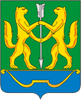 Красноярского краяПОСТАНОВЛЕНИЕ« 20_»__03_____2023г.                         г. Енисейск                                      №  85-пОб утверждении результатов оценки эффективности муниципальных программ города Енисейска за 2022 год	В соответствии с Положениями статьи 179 Бюджетного Кодекса РФ, положениями постановления администрации города Енисейска от 02.06.2015 №95-п «Об утверждении Порядка оценки эффективности реализации муниципальных программ г. Енисейска», на основании статей 37, 39, 43 и 46 Устава города Енисейска, ПОСТАНОВЛЯЮ:1. Утвердить результаты оценки эффективности муниципальной программы «Развитие образования города Енисейска» за 2022 год (приложение №1).2. Утвердить результаты оценки эффективности муниципальной программы «Развитие физической культуры и спорта в городе Енисейске» за 2022 год (приложение №2);3. Утвердить результаты оценки эффективности муниципальной программы «Формирование гражданского общества города Енисейска» за 2022 год (приложение №3). 4. Контроль за выполнением настоящего постановления оставляю за собой. 5. Настоящее постановление вступает в силу со дня его официального опубликования в Информационном бюллетене города Енисейска Красноярского края и подлежит размещению на официальном интернет-портале органов местного самоуправления г. Енисейска http:// www.eniseysk.com.Глава города           		                         		             В.В. НикольскийНосырев Андрей Петрович,(839195)2-26-84Приложение №1 к постановлению администрации города Енисейскаот __20.03.2023 №85-пОЦЕНКА ЭФФЕКТИВНОСТИ МУНИЦИПАЛЬНОЙ ПРОГРАММЫ«Развитие образования города Енисейска» 1. Оценка эффективности реализации Программы по критерию «Полнота и эффективность использования бюджетных ассигнований на реализацию Программы» в соответствии с положениями постановления администрации города от 02.06.2015 г. №95-п рассчитывается по формуле:,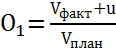 где:Vфакт – фактический объем бюджетных ассигнований, направленных на реализацию Программы за 2022 год – 590 488 419,40 рублей.Vплан – плановый объем бюджетных ассигнований на реализацию Программы в отчетном году (сводная бюджетная роспись на отчетную дату) – 593 507 124,59 рублейu – сумма бюджетных ассигнований, неисполненных по объективным причинам – 3 018 705,19 рублей.О1 – коэффициент равен 1,0, следовательно, эффективность реализации Программы по критерию «Полнота и эффективность использования бюджетных ассигнований на реализацию Программы» признается ВЫСОКОЙ.2. Оценка эффективности реализации Программы по критерию «Степень достижения целевых индикаторов Программы» в соответствии с положениями постановления администрации города от 02.06.2015 г. №95-п рассчитывается по формуле: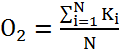 где:Ki – исполнение i целевого индикатора Программы за отчетный 
год;N – число целевых индикаторов Программы.Эффективность реализации Программы по критерию «Степень достижения целевых индикаторов Программы» признается ВЫСОКОЙ.3. Оценка эффективности реализации Программы по критерию «Степень достижения показателей результативности Программы» в соответствии с положениями постановления администрации города от 02.06.2015 г. №95-п рассчитывается по формуле:,  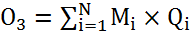 где:Mi – исполнение i показателя результативности Программы за отчетный год;Qi – вес i показателя результативности Программы;N – число показателей результативности Программы.Эффективность реализации Программы по критерию «Степень достижения показателей результативности программы признается ВЫСОКОЙ.4. Итоговая оценка эффективности реализации Программы осуществляется по следующей формуле: ,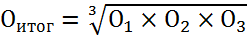 где: Oитог – итоговая оценка эффективности реализации Программы 
за отчетный год. Вывод: эффективность реализации Программы признается ВЫСОКОЙПриложения:1. Пояснительная записка к отчету о реализации муниципальной программы;2. Сведения о достижении значений целевых индикаторов и показателей результативности;3. Отчет об использовании бюджетных ассигнований на реализацию муниципальной программы (с расшифровкой по ответственным исполнителям, соисполнителям и мероприятиям); 4. Отчет об использовании бюджетных ассигнований по источникам финансирования.Приложение №1 к Оценке эффективности муниципальной программы «Развитие системы образования г. Енисейска»Пояснительная запискаотчету о реализации муниципальной программыМуниципальная программа состоит из 4 подпрограмм и 2 мероприятий (исполнители мероприятий  - администрация г. Енисейска). Цель Программы - создание необходимых ресурсных условий для обеспечения современного качества образования, удовлетворяющего  потребностям населения и перспективным задачам развития города Енисейска, безопасного и комфортного пребывания в образовательных учреждениях, отдыха и оздоровления детей.	В течение 2022 года было принято 7 постановлений администрации г. Енисейска о внесении изменений в муниципальную программу «Развитие системы образования                   г. Енисейска».Основная цель подпрограммы 1 «Реализация муниципальной образовательной политики в области дошкольного образования»  - создание в системе дошкольного образования равных возможностей для современного качественного образования.Мероприятия подпрограммы направлены на обеспечение всех нуждающиеся детей услугами дошкольного образования, создания условий  комфортного и безопасного пребывания в дошкольных образовательных учреждениях. В 2022 году на территории города функционирует 6 дошкольных учреждений, 100 % из них успешно решают задачи в рамках обеспечения качества реализации ФГОС дошкольного образования, что соответствует плановому значению показателя «Доля дошкольных образовательных учреждений, реализующих основные общеобразовательные программы, соответствующие требованиям стандарта дошкольного образования». Значение целевого показателя «число обучающихся по общеобразовательным программам дошкольного образования» составляет на отчетный период 1009 человек (плановое значение – 1011). Проводится плановая работа по охвату детей дошкольным образованием, места в  муниципальные детские сады предоставляются  непосредственно по востребованности.	При формировании муниципальной программы на 2022 год подпрограмма включала 4 мероприятия.   На отчетный период подпрограмма дополнена:- мероприятием 2.1 	«Иные межбюджетные трансферты на финансовое обеспечение (возмещение) расходов, связанных с предоставлением мер социальной поддержки в сфере дошкольного и общего образования детям из семей лиц, принимающих участие в специальной военной операции»;- мероприятием 5 «Субсидии на осуществление (возмещение) расходов, направленных на развитие и повышение качества работы муниципальных   учреждений». В рамках данного мероприятия предусматриваются расходы на софинансирование мероприятий в рамках реализации государственной программы  Красноярского края «Содействие развитию местного самоуправления» на ремонт кровли здания МБ ДОУ№ 11 «Солнышко»;- мероприятием 6 «Субсидии бюджетам муниципальных образований на увеличение охвата детей, обучающихся по дополнительным общеразвивающим программам»По состоянию на отчетный период фактический расход средств направленных на реализацию подпрограммы «Реализация муниципальной образовательной политики в области дошкольного образования» составляет  100 %.Основная цель подпрограммы 2 «Реализация муниципальной образовательной политики в области  общего образования» - создание в системе общего образования равных возможностей для современного качественного образования.Мероприятия подпрограммы направлены на обеспечение условий и качества обучения, соответствующие федеральным государственным образовательным стандартам начального, основного, среднего общего образования. При формировании муниципальной программы на 2022 год подпрограмма включала 7 мероприятий.   На отчетный период подпрограмма дополнена: - мероприятием 3.2 	«Иные межбюджетные трансферты на финансовое обеспечение (возмещение) расходов, связанных с предоставлением мер социальной поддержки в сфере дошкольного и общего образования детям из семей лиц, принимающих участие в специальной военной операции»;- мероприятие 5.2 «Создание обеспечение функционирования центров образования естественно-научной и технологической направленности в общеобразовательных организациях, расположенных в сельской местности и малых городах, за счет средств краевого бюджета в рамках подпрограммы «Развитие дошкольного, общего и дополнительного образования» государственной программы Красноярского края «Развитие образования»;- мероприятием 8  «Субсидии на осуществление (возмещение) расходов, направленных на развитие и повышение качества работы муниципальных учреждений».На отчетный период показатели результативности подпрограммы имеют следующие характеристики:  - 85 % школьников охвачены горячим питанием, в том числе 100 % учащиеся 1-4 классов; - 100 % детей и подростков, состоящих на профилактическом учете, на отчетный период охвачены организованной занятостью при плановом значении показателя 99 %;- фактическое значение показателя «доля выпускников дневных общеобразовательных организаций муниципальной формы собственности, не получивших аттестат о среднем (полном)  образовании, в общей численности выпускников дневных  общеобразовательных организаций муниципальной формы собственности»  составляет 0%;- количество детей, которым предоставлено место в лагере с дневным пребыванием на базе образовательных учреждений города составляет 565 чел., что соответствует плановому значению, по состоянию на 01.06.2022 удовлетворены все заявки родителей (законных представителей) на предоставление места в летние лагеря с дневным пребыванием детей, открытых на базе  СШ № 1,2,3,7,9;- количество путевок, приобретенных в загородные оздоровительные лагеря» составляет 70, что соответствует  плановому значению; - плановое значение показателя «число общеобразовательных организаций, обновивших материально-техническую базу для реализации основных и дополнительных общеобразовательных программ цифрового, естественнонаучного и гуманитарного профилей» составляет «1». В МАОУ СШ №9 внедрена целевая модель цифровой образовательной среды, школа оснащена современной компьютерной техникой для управленческого и образовательного процесса в рамках регионального проекта «Цифровая образовательная среда» Национального проекта «Образование».По состоянию на отчетный период фактический расход средств направленных на реализацию подпрограммы «Реализация муниципальной образовательной политики в области  общего образования» составляет 100  %.          Основная цель подпрограммы 3 «Реализация муниципальной образовательной политики в области дополнительного образования» - создание в системе дополнительного образования условия равных возможностей для современного качественного образования,  формирования у обучающихся личностных и общественно-значимых мотивов выбора профессии.Мероприятия  Подпрограммы направлены на обеспечение стабильного функционирования учреждения дополнительного образования – Центр дополнительного образования. При формировании муниципальной программы на 2022 год подпрограмма включала мероприятие 1 и 1.1. Мероприятия направлены на обеспечение функционирования учреждения и внедрение системы персонифицированного финансирования дополнительного образования детей для реализации мероприятий по формированию современных управленческих и организационно-экономических механизмов в системе дополнительного образования детей в рамках государственной программы российской федерации «Развитие образования» реализации мероприятий федерального проекта «Успех каждого ребенка» национального проекта «Образование».На отчетный период подпрограмма дополнена мероприятием 2 «Субсидии бюджетам муниципальных образований на увеличение охвата детей, обучающихся по дополнительным общеразвивающим программам».Фактическое значение целевого показателя «Число обучающихся по дополнительным общеобразовательным общеразвивающим программам»  составляет 711 человек, что соответствует плановому значению.  Охват детей в возрасте от 5 до 18 лет, имеющих право на получение дополнительного образования в рамках персонифицированного финансирования, составляет 14,2 %.Учреждение дополнительного образования создает условия для участия детей в интеллектуальных, творческих и спортивных мероприятиях различного уровня. По состоянию на отчетный период 38 %  детей от общей численности обучающихся ЦДО приняли участие в очно-заочных мероприятиях различного уровня.	 По состоянию на отчетный период фактический расход средств направленных на реализацию подпрограммы  «Реализация муниципальной образовательной политики в области дополнительного образования» составляет  100 %.Основная цель подпрограммы 4 «Обеспечение  реализации муниципальной программы и прочие мероприятия» - создание условий для эффективного управления отраслью «Образование» в городе Енисейске и реализация отдельных переданных государственных полномочий.           Мероприятия Программы направлены на организацию деятельности МКУ «Управления образования г. Енисейска» и учреждений, обеспечивающих деятельность образовательных учреждений, эффективное управление системой образования города. Подпрограмма включает 1  мероприятия, которые реализуются за счет средств местного бюджета, краевого бюджета.Фактический расход средств направленных на реализацию программы за 2022 год составляет  98 % от утвержденных годовых лимитов.Приложение №2 к Оценке эффективности муниципальной программы «Развитие системы образования г. Енисейска»Сведенияо достижении значений целевых индикаторов и показателей результативностиПриложение №3 к Оценке эффективности муниципальной программы «Развитие системы образования г. Енисейска»Отчет об использовании бюджетных ассигнований на реализациюмуниципальной программы (с расшифровкой по ответственнымисполнителям, соисполнителям и мероприятиям)рублейПриложение №4 к Оценке эффективности муниципальной программы «Развитие системы образования г. Енисейска»Отчетоб использовании бюджетных ассигнований по источникамфинансирования рублейПриложение №5 к Оценке эффективности муниципальной программы «Развитие системы образования г. Енисейска»Приложение №2 к постановлению администрации города Енисейскаот _20.03.2023 №85-пОЦЕНКА ЭФФЕКТИВНОСТИ МУНИЦИПАЛЬНОЙ ПРОГРАММЫ«Развитие физической культуры и спорта в городе Енисейске» утверждена постановлением администрации города Енисейска от 29.10.2013 №318-п1. Оценка эффективности реализации Программы по критерию «Полнота и эффективность использования бюджетных ассигнований на реализацию Программы» в соответствии с положениями постановления администрации города от 02.06.2015 г. №95-п рассчитывается по формуле:,где:Vфакт – фактический объем бюджетных ассигнований, направленных на реализацию Программы за 2022 год – 72 012 528,04 рублей.Vплан – плановый объем бюджетных ассигнований на реализацию Программы в отчетном году (сводная бюджетная роспись на отчетную дату) – 73 270 858,00 рублейu – сумма бюджетных ассигнований, неисполненных по объективным причинам – 1 258 329,96 рублей.О1 – коэффициент равен 1,0, следовательно, эффективность реализации Программы по критерию «Полнота и эффективность использования бюджетных ассигнований на реализацию Программы» признается ВЫСОКОЙ.2. Оценка эффективности реализации Программы по критерию «Степень достижения целевых индикаторов Программы» в соответствии с положениями постановления администрации города от 02.06.2015 г. №95-п рассчитывается по формуле:где:Ki – исполнение i целевого индикатора Программы за отчетный 
год;N – число целевых индикаторов Программы.3. Оценка эффективности реализации Программы по критерию «Степень достижения показателей результативности Программы» в соответствии с положениями постановления администрации города от 02.06.2015 г. №95-п рассчитывается по формуле:,  где:Mi – исполнение i показателя результативности Программы за отчетный год;Qi – вес i показателя результативности Программы;N – число показателей результативности Программы.Эффективность реализации Программы по критерию «Степень достижения показателей результативности программы признается ВЫСОКОЙ.4. Итоговая оценка эффективности реализации Программы осуществляется по следующей формуле: ,где: Oитог – итоговая оценка эффективности реализации Программы 
за отчетный год.O итог  =  = 1,0Вывод: эффективность реализации Программы признается ВЫСОКОЙПриложения:1. Пояснительная записка к отчету о реализации муниципальной программы;2. Сведения о достижении значений целевых индикаторов и показателей результативности;3. Отчет об использовании бюджетных ассигнований на реализацию муниципальной программы (с расшифровкой по ответственным исполнителям, соисполнителям и мероприятиям);4. Отчет об использовании бюджетных ассигнований по источникам финансирования.Приложение №1 к Оценке эффективности муниципальной программы «Развитие физической культуры и спорта в городе Енисейске»Пояснительная записка к отчету о реализации муниципальной программы«Развитие физической культуры и спорта в городе Енисейске»На сегодняшний день занимающихся в спортивной школе по видам спорта - 603 спортсмена: греко-римская борьба - 124 чел, вольная борьба - 116 чел, лыжные гонки - 125 чел, тяжелая атлетика - 31 чел, баскетбол - 125 чел, футбол - 82 чел. На начальном этапе подготовки (1-3 год обучения) - 255 человек, на тренировочном этапе (1-5 год обучения) – 347 спортсменов. Занятия проводятся на спортивных объектах спортивной школы (греко-римская борьба, тяжелая атлетика), стадиона «Труд» (лыжные гонки, в летний период все отделения школы), общеобразовательных школ города (баскетбол) физкультурно - спортивного центра «Юбилейный» (баскетбол, футбол, вольная борьба).         За текущий период подготовлено спортсменов - разрядников: - кандидат в мастера спорта – 1 чел. (тяжелая атлетика), - 2 спортивный разряд – 4 чел., - 3 спортивный разряд - 2 чел., - юношеских разрядов – 73 спортсмена.          По итогам 2022 года спортсмены школы приняли участие в 65 спортивных соревнованиях различного уровня: первенствах России, первенствах Красноярского края, первенствах Сибирского Федерального округа, краевых турнирах и муниципальных соревнованиях. 	Первенство России: 1 место – 1чел. (Грудинин Артем - отделение «тяжелая атлетика»)Всероссийские соревнования – 12 спортсменов: 1 место – 2 чел., 2 место – 2 чел., 3 место – 1 чел.Чемпионаты края, СФО – 20 спортсменов:1 место – 1 чел., 2 место – 2 чел., 3 место – 1 чел.Первенства Красноярского края – 77 спортсменов:1 место – 4 чел., 2 место – 6 чел., 3 место – 21 чел.Краевые турниры – 314 спортсменов:1 место – 52 чел., 2 место – 31 чел., 3 место – 34 чел.Муниципальные соревнования – 67 спортсменов:1 место – 27 чел., 2 место – 16 чел., 3 место – 14 чел.Всего приняли участие в спортивных мероприятиях 491 спортсмен школы.         В 2022 году по краевой программе освоена субсидия в размере 813 794,04 рублей на выполнение федеральных стандартов спортивной подготовки.  За 2022г. услугами МАУ «ЦРФКиС» г.Енисейска воспользовались 10739 человек. Благодаря еженедельным мероприятиям проводимых на территории МАУ «ЦРФКиС» г.Енисейска для населения от 3 до 79 лет и старше. Уровень проводимых мероприятий различный – городские, районные, краевые и межрегиональные (Сибирского и Дальневосточного округов). Одно из направлений деятельности МАУ «ЦРФКиС» г.Енисейска, реализуемые в рамках государственной программы Российской Федерации «Развития физической культуры и спорта», целью которого является повышения мотивации граждан к регулярным занятиям физической культуры и спортом и ведению здорового образа жизни, является поэтапное внедрение Всероссийского физкультурно-спортивного комплекса «Готов к труду и обороне» (ГТО). На базе ФСЦ начал работать Центр тестирования ГТО и 2022г. было проведено 24 мероприятия, направленные на принятие норматив ГТО и на пропаганду ГТО среди всех слоев населения, где приняло участи 1203 человека.На территории города ведут свою деятельность шесть Клубов по месту жительства «Богатырь», «Енисей», «Старт», «Сибирячек», «Атлант», «Ермак», которые являются ключевым звеном в системе социального воспитания подростков и молодежи. Специфика таких объединений построена по принципу открытости для всех желающих. Работа клубов по месту жительства направлена на организацию свободного времени. В 2022 г. доведена субсидия на поддержку Спортивных клубов по месту жительства, в размере 975 800,00 рублей.В 2022г. были поданы заявки на конкурс на получение субсидий для возведения крытых тентовых конструкций (тридцать миллионов рублей), на устройство плоскостных спортивных сооружений (три миллиона рублей). Министерством спорта они были одобрены, средства доведены. Данные конструкции построены и введены в эксплуатацию. Приложение №2 к Оценке эффективности муниципальной программы «Развитие физической культуры и спорта в городе Енисейске»Приложение №3 к Оценке эффективности муниципальной программы «Развитие физической культуры и спорта в городе Енисейске»Приложение №4 к Оценке эффективности муниципальной программы «Развитие физической культуры и спорта в городе Енисейске»Приложение №3 к постановлению администрации города Енисейскаот 20.03.2023 №85-пОЦЕНКА ЭФФЕКТИВНОСТИ МУНИЦИПАЛЬНОЙ ПРОГРАММЫ«Формирование гражданского общества города Енисейска» утверждена постановлением администрации города Енисейска от 23.10.2019 №219-п1. Оценка эффективности реализации Программы по критерию «Полнота и эффективность использования бюджетных ассигнований на реализацию Программы» в соответствии с положениями постановления администрации города от 02.06.2015 г. №95-п рассчитывается по формуле:,где:Vфакт – фактический объем бюджетных ассигнований, направленных на реализацию Программы за 2022 год – 4 125 914,00 рублей.Vплан – плановый объем бюджетных ассигнований на реализацию Программы в отчетном году (сводная бюджетная роспись на отчетную дату) – 4 125 914,00 рублейu – сумма бюджетных ассигнований, неисполненных по объективным причинам – 0,00 рублей.О1 – коэффициент равен 1,0, следовательно, эффективность реализации Программы по критерию «Полнота и эффективность использования бюджетных ассигнований на реализацию Программы» признается ВЫСОКОЙ.2. Оценка эффективности реализации Программы по критерию «Степень достижения целевых индикаторов Программы» в соответствии с положениями постановления администрации города от 02.06.2015 г. №95-п рассчитывается по формуле:где:Ki – исполнение i целевого индикатора Программы за отчетный 
год;N – число целевых индикаторов Программы.Эффективность реализации Программы по критерию «Степень достижения целевых индикаторов Программы» признается ВЫСОКОЙ.3. Оценка эффективности реализации Программы по критерию «Степень достижения показателей результативности Программы» в соответствии с положениями постановления администрации города от 02.06.2015 г. №95-п рассчитывается по формуле:,  где:Mi – исполнение i показателя результативности Программы за отчетный год;Qi – вес i показателя результативности Программы;N – число показателей результативности Программы.Эффективность реализации Программы по критерию «Степень достижения показателей результативности программы признается ВЫСОКОЙ.4. Итоговая оценка эффективности реализации Программы осуществляется по следующей формуле: ,где: Oитог – итоговая оценка эффективности реализации Программы 
за отчетный год.O итог  =  = 0,96Вывод: эффективность реализации Программы признается ВЫСОКОЙПриложения:1. Пояснительная записка к отчету о реализации муниципальной программы;2. Сведения о достижении значений целевых индикаторов и показателей результативности;3. Отчет об использовании бюджетных ассигнований на реализацию муниципальной программы (с расшифровкой по ответственным исполнителям, соисполнителям и мероприятиям);4. Отчет об использовании бюджетных ассигнований по источникам финансирования.Приложение №1 к Оценке эффективности муниципальной программы «Формирование гражданского общества города Енисейска»Пояснительная записка к отчету о реализации муниципальной программы«Формирование гражданского общества города Енисейска»На сегодняшний день на территории города Енисейска зарегистрировано 38 некоммерческих организаций. 7 из них – религиозные, 2 находятся в процессе ликвидации. Именно вовлеченность жителей, профессиональных сообществ, органов муниципального управления, хозяйственно-экономических субъектов, предприятий, политических партий и движений, общественных организаций, профсоюзов, конфессий в решение общегородских вопросов является одним из главных факторов для успешного формирования гражданского общества на территории города Енисейска. Одним из механизмов по вовлечению граждан в решение общегородских вопросов является развитие социально-ориентированного некоммерческого партнерства местных организаций с органами местного самоуправления города Енисейска, целью которого является решение социальных проблем. При этом могут быть использованы разные формы - от консультаций субъектов взаимодействия до совместной деятельности и прямого финансирования СО НКО. На сегодняшний день основной сложностью при работе с населением является его пассивность. Вместе с тем государственная политика по планомерной передаче социальных обязательств в ведение некоммерческих организаций дает  «третьему сектору» все более широкий спектр возможностей по решению социальных задач на уровне муниципалитета, региона. Однако процесс делегирования органами местного самоуправления НКО полномочий по решению социальных вопросов сталкивается с целым комплексом различных проблем, к числу которых относятся:- явная недостаточность материальных и финансовых ресурсов: отсутствие  собственных помещений, слабая материально-техническая база;- отсутствие достаточного количества кадров, способных эффективно решать задачи по социальному проектированию, разрабатывать и реализовывать новаторские программы и проекты, направленные на решение конкретных социальных задач;- недостаток профессиональных знаний и умений у сотрудников некоммерческих организаций;- низкая активность и инициативность юридических лиц, имеющих возможность для оказания финансовой и материальной поддержки социально ориентированным некоммерческим организациям;- отсутствие нормативно-правового обеспечения механизмов эффективного взаимодействия со структурами бизнеса.Приложение №2 к Оценке эффективности муниципальной программы «Формирование гражданского общества города Енисейска»Приложение №3 к Оценке эффективности муниципальной программы «Формирование гражданского общества города Енисейска»Приложение №4 к Оценке эффективности муниципальной программы «Формирование гражданского общества города Енисейска»Приложение №5 к Оценке эффективности муниципальной программы «Формирование гражданского общества города Енисейска»Отчето выполнении сводных показателей муниципальных заданийна оказание услуг (выполнение работ) бюджетнымиучреждениями по муниципальной программеО1=593 507 124,59=1,0О1=593 507 124,59=1,0№ ппЦелевой показатель, показатель результативностиКоэффициент исполнения1Удельный вес численности населения г. Енисейска, подлежащих обучению в общеобразовательных организациях, охваченных образованием, от общей численности населения указанной категории1,02Доля детей в возрасте 3-7 лет, которым предоставлена возможность получать услуги дошкольного образования, от численности детей в возрасте 3-7 лет и находящихся в актуальной очереди на текущий год в муниципальной базе данных на получение места в дошкольной организации1,03Доля детей в возрасте 1- 6 лет, состоящих на учете для определения в дошкольные образовательные учреждения муниципальной формы собственности, от общей численности детей в возрасте 1-6 лет1,04Доля образовательных учреждений, в которых проведены работы на соответствие требованиям действующего законодательства (ППБ, СанПиН, СНиП), от общего числа образовательных учреждений1,0ИТОГО4,0СТЕПЕНЬ ДОСТИЖЕНИЯ ЦЕЛЕВЫХ ИНДИКАТОРОВ ПРОГРАММЫ1,0№ ппЦелевой показатель, показатель результативностиКоэффициент исполнения1Число обучающихся по общеобразовательным программам дошкольного образования1,02Доля дошкольных образовательных учреждений, реализующих основные общеобразовательные программы, соответствующие требованиям стандарта дошкольного образования1,03Доля выпускников дневных общеобразовательных организаций муниципальной формы собственности, не получивших аттестат о среднем (полном)  образовании, в общей численности выпускников дневных  общеобразовательных организаций муниципальной формы собственности1,04Охват учащихся общеобразовательных учреждений горячим питанием1,05Количество детей, которым предоставлено место в лагере с дневным пребыванием детей на базе образовательных учреждений города1,06Количество путевок, приобретенных в загородные оздоровительные лагеря1,07Количество детей, состоящих на профилактическом учете, охваченных организованной занятостью1,08Число общеобразовательных организаций, обновивших материально-техническую базу для реализации основных и дополнительных общеобразовательных программ цифрового, естественнонаучного игуманитарного профилей1,09Охват детей в возрасте 5-18 лет дополнительными общеразвивающими программами в муниципальных учреждениях дополнительного образования1,010Доля обучающихся, зачисленных в учреждения дополнительного образования, участвующих в интеллектуальных, творческих и спортивных мероприятиях различного уровня, от общей численности обучающихся учреждений дополнительного образования1,011Охват детей в возрасте от 5 до 18 лет, имеющих право на получение дополнительного образования в рамках системы персонифицированного финансирования1,012Доля своевременно утвержденных планов финансово – экономической деятельности и муниципальных заданий подведомственных учреждений на текущий финансовый год и плановый период1,013Сохранение сети образовательных учреждений г. Енисейска, подведомственных МКУ «Управление образования1,014Количество работников, получивших денежное вознаграждение при присвоении звания «Заслуженный педагог г. Енисейска1,015Количество работников, получивших премии «Лучший работник муниципальной системы образования1,016Количество одаренных детей, получивших стипендии Главы города1,017Количество инициативных молодых людей, получивших премии Главы города1,0ИТОГО17,0СТЕПЕНЬ ДОСТИЖЕНИЯ ПОКАЗАТЕЛЕЙ РЕЗУЛЬТАТИВНОСТИ ПРОГРАММЫ1,0ПодпрограммыМероприятия«Реализация муниципальной образовательной политики в области дошкольного образования»  «Стимулирование труда лучших работников системы образования          г. Енисейска»«Реализация муниципальной образовательной политики в области  общего образования»«Создание условий, обеспечивающих выявление, поддержку и развитие талантливых детей и молодежи»«Реализация муниципальной образовательной политики в области дополнительного образования»«Создание условий, обеспечивающих выявление, поддержку и развитие талантливых детей и молодежи»«Обеспечение  реализации муниципальной программы и прочие мероприятия»«Создание условий, обеспечивающих выявление, поддержку и развитие талантливых детей и молодежи»N п/пНаименование целевого индикатора, показателя результативностиЕдиницы измеренияВес показателярезультативностиПериодичность определения значений целевых индикаторов, показателей результативности Значения целевых индикаторов и показателей результативности муниципальной программы, подпрограммы муниципальной программыЗначения целевых индикаторов и показателей результативности муниципальной программы, подпрограммы муниципальной программыЗначения целевых индикаторов и показателей результативности муниципальной программы, подпрограммы муниципальной программыЗначения целевых индикаторов и показателей результативности муниципальной программы, подпрограммы муниципальной программыОбоснование отклонений значений целевого индикатора и показателя результативности на конец отчетного периодаN п/пНаименование целевого индикатора, показателя результативностиЕдиницы измеренияВес показателярезультативностиПериодичность определения значений целевых индикаторов, показателей результативности 2021год (план)                   2022 год                    2022 год                    2022 год Обоснование отклонений значений целевого индикатора и показателя результативности на конец отчетного периодаN п/пНаименование целевого индикатора, показателя результативностиЕдиницы измеренияВес показателярезультативностиПериодичность определения значений целевых индикаторов, показателей результативности 2021год (план)план на 2022(в ред. от06.10.2021)последняя редакция МП(в ред. от 22.12.2022)факт на01.01.2023Обоснование отклонений значений целевого индикатора и показателя результативности на конец отчетного периода1Муниципальная программа «Развитие системы образования г.Енисейска»Муниципальная программа «Развитие системы образования г.Енисейска»Муниципальная программа «Развитие системы образования г.Енисейска»Муниципальная программа «Развитие системы образования г.Енисейска»Муниципальная программа «Развитие системы образования г.Енисейска»Муниципальная программа «Развитие системы образования г.Енисейска»Муниципальная программа «Развитие системы образования г.Енисейска»Муниципальная программа «Развитие системы образования г.Енисейска»Муниципальная программа «Развитие системы образования г.Енисейска»1.1Целевой индикатор «Удельный вес численности населения г. Енисейска, подлежащих обучению в общеобразовательных организациях, охваченных образованием, от общей численности населения указанной категории»%Xпо итогам года1001001001001.2Целевой индикатор «Доля детей в возрасте 3-7 лет, которым предоставлена возможность получать услуги дошкольного образования, от численности детей в возрасте 3-7 лет и находящихся в актуальной очереди на текущий год в муниципальной базе данных на получение места в дошкольной организации»%Xпо итогам года1001001001001.3Целевой индикатор «Доля детей в возрасте 1- 6 лет, состоящих на учете для определения в дошкольные образовательные учреждения муниципальной формы собственности, от общей численности детей в возрасте 1-6 лет»%Xпо итогам года00001.4Целевой индикатор «Доля образовательных учреждений, в которых проведены работы на соответствие требованиям действующего законодательства (ППБ, СанПиН, СНиП), от общего числа образовательных учреждений»%Xпо итогам года20202525Работы проведены в СШ № 9, ДОУ 9 и 11 в рамках ГП «Развитие образования Красноярского края» 2Подпрограмма 1 «Реализация муниципальной образовательной политики в области дошкольного образования»  Подпрограмма 1 «Реализация муниципальной образовательной политики в области дошкольного образования»  Подпрограмма 1 «Реализация муниципальной образовательной политики в области дошкольного образования»  Подпрограмма 1 «Реализация муниципальной образовательной политики в области дошкольного образования»  Подпрограмма 1 «Реализация муниципальной образовательной политики в области дошкольного образования»  Подпрограмма 1 «Реализация муниципальной образовательной политики в области дошкольного образования»  Подпрограмма 1 «Реализация муниципальной образовательной политики в области дошкольного образования»  Подпрограмма 1 «Реализация муниципальной образовательной политики в области дошкольного образования»  Подпрограмма 1 «Реализация муниципальной образовательной политики в области дошкольного образования»  2.1Показатель результативности «Число обучающихся по общеобразовательным программам дошкольного образования»человекXпо итогам года1125104310111009В ДОУ имеются вакантные  места, которые предоставляются по востребованности2.2.Показатель результативности «Доля дошкольных образовательных учреждений, реализующих основные общеобразовательные программы, соответствующие требованиям стандарта дошкольного образования»%Xпо итогам года1001001001003Подпрограмма 2 «Реализация муниципальной образовательной политики в области  общего образования»Подпрограмма 2 «Реализация муниципальной образовательной политики в области  общего образования»Подпрограмма 2 «Реализация муниципальной образовательной политики в области  общего образования»Подпрограмма 2 «Реализация муниципальной образовательной политики в области  общего образования»Подпрограмма 2 «Реализация муниципальной образовательной политики в области  общего образования»Подпрограмма 2 «Реализация муниципальной образовательной политики в области  общего образования»Подпрограмма 2 «Реализация муниципальной образовательной политики в области  общего образования»Подпрограмма 2 «Реализация муниципальной образовательной политики в области  общего образования»Подпрограмма 2 «Реализация муниципальной образовательной политики в области  общего образования»3.1Показатель результативности «Доля выпускников дневных общеобразовательных организаций муниципальной формы собственности, не получивших аттестат о среднем (полном)  образовании, в общей численности выпускников дневных  общеобразовательных организаций муниципальной формы собственности»%Xпо итогам года00,8003.2Показатель результативности «Охват учащихся общеобразовательных учреждений горячим питанием»%Xпо итогам года858583853.3Показатель результативности «Количество детей, которым предоставлено место в лагере с дневным пребыванием детей на базе образовательных учреждений города»человекXпо итогам года5655655655653.4Показатель результативности «Количество путевок, приобретенных в загородные оздоровительные лагеря»штукXпо итогам года707070703.5Показатель результативности «Количество детей, состоящих на профилактическом учете, охваченных организованной занятостью»человекXпо итогам года99991001003.6Показатель результативности «Число общеобразовательных организаций, обновивших материально-техническую базу для реализации основных и дополнительных общеобразовательных программ цифрового, естественнонаучного игуманитарного профилей»штукXведомственная отчетность2111СШ 9 оснащена оборудованием в раках регионального проекта ЦОС 4Подпрограмма 3 «Реализация муниципальной образовательной политики в области дополнительного образования»Подпрограмма 3 «Реализация муниципальной образовательной политики в области дополнительного образования»Подпрограмма 3 «Реализация муниципальной образовательной политики в области дополнительного образования»Подпрограмма 3 «Реализация муниципальной образовательной политики в области дополнительного образования»Подпрограмма 3 «Реализация муниципальной образовательной политики в области дополнительного образования»Подпрограмма 3 «Реализация муниципальной образовательной политики в области дополнительного образования»Подпрограмма 3 «Реализация муниципальной образовательной политики в области дополнительного образования»Подпрограмма 3 «Реализация муниципальной образовательной политики в области дополнительного образования»Подпрограмма 3 «Реализация муниципальной образовательной политики в области дополнительного образования»4.1Показатель результативности «Охват детей в возрасте 5-18 лет дополнительными общеразвивающими программами в муниципальных учреждениях дополнительного образования»человекXпо итогам года6896927117114.2Показатель результативности  «Доля обучающихся, зачисленных в  учреждения дополнительного образования, участвующих в интеллектуальных, творческих и спортивных мероприятиях различного уровня, от общей численности обучающихся учреждений дополнительного образования»%Xпо итогам года383838384.3Показатель результативности  «Охват детей в возрасте от 5 до 18 лет, имеющих право на получение дополнительного образования в рамках системы персонифицированного финансирования»%Xпо итогам года12,614,214,214,25Подпрограмма 4 «Обеспечение  реализации муниципальной программы и прочие мероприятия»Подпрограмма 4 «Обеспечение  реализации муниципальной программы и прочие мероприятия»Подпрограмма 4 «Обеспечение  реализации муниципальной программы и прочие мероприятия»Подпрограмма 4 «Обеспечение  реализации муниципальной программы и прочие мероприятия»Подпрограмма 4 «Обеспечение  реализации муниципальной программы и прочие мероприятия»Подпрограмма 4 «Обеспечение  реализации муниципальной программы и прочие мероприятия»Подпрограмма 4 «Обеспечение  реализации муниципальной программы и прочие мероприятия»Подпрограмма 4 «Обеспечение  реализации муниципальной программы и прочие мероприятия»Подпрограмма 4 «Обеспечение  реализации муниципальной программы и прочие мероприятия»5.1Показатель результативности «Доля своевременно утвержденных планов финансово – экономической  деятельности и муниципальных заданий подведомственных учреждений на текущий финансовый год и плановый период»%Xпо итогам года1001001001005.2Показатель результативности «Сохранение сети образовательных учреждений г. Енисейска, подведомственных МКУ «Управление образования» %Xпо итогам года10010010092Произошла реорганизация ДОУ № 10 путем присоединения к ДОУ 16Мероприятие 1 «Стимулирование труда лучших работников системы образования г. Енисейска»Мероприятие 1 «Стимулирование труда лучших работников системы образования г. Енисейска»Мероприятие 1 «Стимулирование труда лучших работников системы образования г. Енисейска»Мероприятие 1 «Стимулирование труда лучших работников системы образования г. Енисейска»Мероприятие 1 «Стимулирование труда лучших работников системы образования г. Енисейска»Мероприятие 1 «Стимулирование труда лучших работников системы образования г. Енисейска»Мероприятие 1 «Стимулирование труда лучших работников системы образования г. Енисейска»Мероприятие 1 «Стимулирование труда лучших работников системы образования г. Енисейска»Мероприятие 1 «Стимулирование труда лучших работников системы образования г. Енисейска»Показатель результативности «Количество работников, получивших  денежное вознаграждение при присвоении звания «Заслуженный педагог г. Енисейска»человекXпо итогам года1111Показатель результативности «Количество работников, получивших премии «Лучший работник муниципальной системы образования»человекXпо итогам года3333Мероприятие 2 «Создание условий, обеспечивающих выявление, поддержку и развитие талантливых детей и молодежи»Мероприятие 2 «Создание условий, обеспечивающих выявление, поддержку и развитие талантливых детей и молодежи»Мероприятие 2 «Создание условий, обеспечивающих выявление, поддержку и развитие талантливых детей и молодежи»Мероприятие 2 «Создание условий, обеспечивающих выявление, поддержку и развитие талантливых детей и молодежи»Мероприятие 2 «Создание условий, обеспечивающих выявление, поддержку и развитие талантливых детей и молодежи»Мероприятие 2 «Создание условий, обеспечивающих выявление, поддержку и развитие талантливых детей и молодежи»Мероприятие 2 «Создание условий, обеспечивающих выявление, поддержку и развитие талантливых детей и молодежи»Мероприятие 2 «Создание условий, обеспечивающих выявление, поддержку и развитие талантливых детей и молодежи»Мероприятие 2 «Создание условий, обеспечивающих выявление, поддержку и развитие талантливых детей и молодежи»Показатель результативности «Количество одаренных детей, получивших стипендии Главы города»человекXпо итогам года6666Показатель результативности «Количество инициативных молодых людей, получивших премии Главы города»человекXпо итогам года5555№ п/пСтатус  Наименование муниципальной программы, подпрограммы, мероприятийОтветственный исполнительКод бюджетной классификации <1>Код бюджетной классификации <1>Код бюджетной классификации <1>Код бюджетной классификации <1> Бюджетные ассигнования, годы Бюджетные ассигнования, годы Бюджетные ассигнования, годы Бюджетные ассигнования, годы№ п/пСтатус  Наименование муниципальной программы, подпрограммы, мероприятийОтветственный исполнительКод бюджетной классификации <1>Код бюджетной классификации <1>Код бюджетной классификации <1>Код бюджетной классификации <1> Бюджетные ассигнования, годы Бюджетные ассигнования, годы Бюджетные ассигнования, годы Бюджетные ассигнования, годы№ п/пСтатус  Наименование муниципальной программы, подпрограммы, мероприятийОтветственный исполнительГРБСРз ПрЦСРВРплан на 1 января отчетного года (в ред. от 18.01.2021 №4-п)последняя редакция муниципальной программы (в ред. от 22.12.2022 №475-п)сводная бюджетная роспись на 31.12.2022кассовое исполнение (факт) на 31.12.2022№ п/пСтатус  Наименование муниципальной программы, подпрограммы, мероприятийОтветственный исполнительГРБСРз ПрЦСРВР12345678 91011121Муниципальная программа"Развитие системы образования города Енисейска"всего <2> расходные обязательства по программе 422787030,0491 929 106,14496 329 414,79494 331 244,931Муниципальная программа"Развитие системы образования города Енисейска"МКУ "Управление образования г. Енисейска"0240300000000 422522300,0491 664 376,14496 064 684,79494 066 514,931Муниципальная программа"Развитие системы образования города Енисейска"Администрация г. Енисейска017 264730,0264 730,00264 730,00264 730,002Подпрограмма 1Реализация муниципальной образовательной политики в области дошкольного образованиявсего расходные обязательства по подпрограмме0240701; 1003; 10040310000000169654300,0194 855 970,87195 749 347,23195 033 534,943Мероприятие 1 Обеспечение деятельности (оказание услуг) подведомственных учреждений в рамках подпрограммы "Реализация муниципальной образовательной политики в области дошкольного образования"МКУ "Управление образования г. Енисейска"0240701 62348100,0073 459 954,3373 459 954,3373 115 160,543Мероприятие 1 Обеспечение деятельности (оказание услуг) подведомственных учреждений в рамках подпрограммы "Реализация муниципальной образовательной политики в области дошкольного образования"МКУ "Управление образования г. Енисейска"02407010310084200600 62348100,0067 643 754,3367 643 754,3367 298 960,543Мероприятие 1 Обеспечение деятельности (оказание услуг) подведомственных учреждений в рамках подпрограммы "Реализация муниципальной образовательной политики в области дошкольного образования"МКУ "Управление образования г. Енисейска"0240701031008420061049661600,00 53 727 039,3553 727 039,3553 488 716,733Мероприятие 1 Обеспечение деятельности (оказание услуг) подведомственных учреждений в рамках подпрограммы "Реализация муниципальной образовательной политики в области дошкольного образования"МКУ "Управление образования г. Енисейска"02407010310084200620 12686500,0013 916 714,9813 916 714,9813 810 243,813Мероприятие 1 Обеспечение деятельности (оказание услуг) подведомственных учреждений в рамках подпрограммы "Реализация муниципальной образовательной политики в области дошкольного образования"МКУ "Управление образования г. Енисейска"02407010310010340600 0,002 371 700,00  2 371 700,00  2 371 700,00  3Мероприятие 1 Обеспечение деятельности (оказание услуг) подведомственных учреждений в рамках подпрограммы "Реализация муниципальной образовательной политики в области дошкольного образования"МКУ "Управление образования г. Енисейска"02407010310010340610 0,001 904 700,00  1 904 700,00  1 904 700,00  3Мероприятие 1 Обеспечение деятельности (оказание услуг) подведомственных учреждений в рамках подпрограммы "Реализация муниципальной образовательной политики в области дошкольного образования"МКУ "Управление образования г. Енисейска"024070103100103406200,00 467 000,00  467 000,00  467 000,00  3Мероприятие 1 Обеспечение деятельности (оказание услуг) подведомственных учреждений в рамках подпрограммы "Реализация муниципальной образовательной политики в области дошкольного образования"МКУ "Управление образования г. Енисейска"02407010310010490600 0,003 444 500,00  3 444 500,00  3 444 500,00  3Мероприятие 1 Обеспечение деятельности (оказание услуг) подведомственных учреждений в рамках подпрограммы "Реализация муниципальной образовательной политики в области дошкольного образования"МКУ "Управление образования г. Енисейска"02407010310010490610 0,002 702 100,00  2 702 100,00  2 702 100,00  3Мероприятие 1 Обеспечение деятельности (оказание услуг) подведомственных учреждений в рамках подпрограммы "Реализация муниципальной образовательной политики в области дошкольного образования"МКУ "Управление образования г. Енисейска"02407010310010490620             0,0742 400,00  742 400,00  742 400,00  4Мероприятие 2 Реализация гос. полномочий по обеспечению содержания в муниципальных дошкольных учреждениях (группах) детей без взимания родительской платыМКУ "Управление образования г. Енисейска"02410030310075540600 615700,00615 700,00  349 800,00  349 800,00  4Мероприятие 2 Реализация гос. полномочий по обеспечению содержания в муниципальных дошкольных учреждениях (группах) детей без взимания родительской платыМКУ "Управление образования г. Енисейска"02410030310075540610 453674,00453 674,00  263 400,00  263 400,00  4Мероприятие 2 Реализация гос. полномочий по обеспечению содержания в муниципальных дошкольных учреждениях (группах) детей без взимания родительской платыМКУ "Управление образования г. Енисейска"02410030310075540620162026,00162 026,00  86 400,00  86 400,00  4Мероприятие 2.1Иные межбюджетные трансферты на финансовое обеспечение (возмещение) расходов ,связанных с предоставлением мер социальной поддержки в сфере дошкольного и общего образования детям из семей лиц, принимающих участие в специальной военной операцииМКУ "Управление образования г. Енисейска"024100303100085306000,069 800,00  69 800,00  69 800,00  4Мероприятие 2.1Иные межбюджетные трансферты на финансовое обеспечение (возмещение) расходов ,связанных с предоставлением мер социальной поддержки в сфере дошкольного и общего образования детям из семей лиц, принимающих участие в специальной военной операцииМКУ "Управление образования г. Енисейска"024100303100085306100 ,069 800,00  69 800,00  69 800,00  4Мероприятие 2.1Иные межбюджетные трансферты на финансовое обеспечение (возмещение) расходов ,связанных с предоставлением мер социальной поддержки в сфере дошкольного и общего образования детям из семей лиц, принимающих участие в специальной военной операцииМКУ "Управление образования г. Енисейска"024100303100085306200,0 0,00  0,00  0,00  5Мероприятие 3 Компенсация части родительской платы за содержание ребенка в образовательных организациях, реализующих основную общеобразовательную программу дошкольного образования без учета расходов на доставкуМКУ "Управление образования г. Енисейска"02410040310075560 6752200,003 004 770,00  1 680 000,00  1 546 643,53  5Мероприятие 3 Компенсация части родительской платы за содержание ребенка в образовательных организациях, реализующих основную общеобразовательную программу дошкольного образования без учета расходов на доставкуМКУ "Управление образования г. Енисейска"02410040310075560200 132400,0025 000,00  25 000,00  21 643,53  5Мероприятие 3 Компенсация части родительской платы за содержание ребенка в образовательных организациях, реализующих основную общеобразовательную программу дошкольного образования без учета расходов на доставкуМКУ "Управление образования г. Енисейска"02410040310075560240 132400,0025 000,0025 000,0021 643,535Мероприятие 3 Компенсация части родительской платы за содержание ребенка в образовательных организациях, реализующих основную общеобразовательную программу дошкольного образования без учета расходов на доставкуМКУ "Управление образования г. Енисейска"02410040310075560300 6619800,002 979 770,001 655 000,001 525 000,005Мероприятие 3 Компенсация части родительской платы за содержание ребенка в образовательных организациях, реализующих основную общеобразовательную программу дошкольного образования без учета расходов на доставкуМКУ "Управление образования г. Енисейска"02410040310075560320 6619800,002 979 770,001 655 000,001 525 000,006Мероприятие 4 Обеспечение гос. гарантий реализации прав на получение общедоступного и бесплатного дошкольного образования в муниципальных дошкольных образовательных организациях, общедоступного и бесплатного дошкольного образования в муниципальных организацияхМКУ "Управление образования г. Енисейска"0240701031007588060055067600,00 57 714 561,5560 493 047,9160 493 047,916Мероприятие 4 Обеспечение гос. гарантий реализации прав на получение общедоступного и бесплатного дошкольного образования в муниципальных дошкольных образовательных организациях, общедоступного и бесплатного дошкольного образования в муниципальных организацияхМКУ "Управление образования г. Енисейска"02407010310075880610 44873111,0046 307 165,5248 600 582,2048 600 582,206Мероприятие 4 Обеспечение гос. гарантий реализации прав на получение общедоступного и бесплатного дошкольного образования в муниципальных дошкольных образовательных организациях, общедоступного и бесплатного дошкольного образования в муниципальных организацияхМКУ "Управление образования г. Енисейска"0240701031007588062010194489,00 11 407 396,0311 892 465,7111 892 465,716Мероприятие 4.1 Обеспечение гос. гарантий реализации прав на получение общедоступного и бесплатного дошкольного образования в муниципальных дошкольных образовательных организациях, общедоступного и бесплатного дошкольного образования в муниципальных организациях, в части обеспечения деятельности административного и учебно-вспомогательного персонала муниципальных дошкольных и общеобразовательных организацийМКУ "Управление образования г. Енисейска"0240701031007408060044870700,00 52 302 110,7052 007 670,7051 773 253,676Мероприятие 4.1 Обеспечение гос. гарантий реализации прав на получение общедоступного и бесплатного дошкольного образования в муниципальных дошкольных образовательных организациях, общедоступного и бесплатного дошкольного образования в муниципальных организациях, в части обеспечения деятельности административного и учебно-вспомогательного персонала муниципальных дошкольных и общеобразовательных организацийМКУ "Управление образования г. Енисейска"0240701031007408061036162410,00 41 863 153,8241 626 602,3341 392 185,306Мероприятие 4.1 Обеспечение гос. гарантий реализации прав на получение общедоступного и бесплатного дошкольного образования в муниципальных дошкольных образовательных организациях, общедоступного и бесплатного дошкольного образования в муниципальных организациях, в части обеспечения деятельности административного и учебно-вспомогательного персонала муниципальных дошкольных и общеобразовательных организацийМКУ "Управление образования г. Енисейска"024070103100740806208708290,00 10 438 956,8810 381 068,3710 381 068,377Мероприятие 5Субсидии на осуществление (возмещение) расходов, направленных на развитие и повышение качества работы муниципальных учрежденийМКУ "Управление образования г. Енисейска"024070103100S8400600 0,07 467 855,497467855,497 464 610,497Мероприятие 5Субсидии на осуществление (возмещение) расходов, направленных на развитие и повышение качества работы муниципальных учрежденийМКУ "Управление образования г. Енисейска"024070103100S8400610 0,07 467 855,497467855,497 464 610,49Мероприятие 6 Субсидии бюджетам муниципальных образований на увеличение охвата детей, обучающихся по дополнительным общеразвивающим программамМКУ "Управление образования г. Енисейска"024070303100S5680600 0,0221 218,80221218,8221 218,80Мероприятие 6 Субсидии бюджетам муниципальных образований на увеличение охвата детей, обучающихся по дополнительным общеразвивающим программамМКУ "Управление образования г. Енисейска"024070303100S5680610 0,0221 218,80221218,8221 218,808Подпрограмма 2Реализация муниципальной образовательной политики в области  общего образованиявсего расходные обязательства по подпрограмме0320000000 215 622 500,00257 788 534,57261 295 485,88260 452 810,069Мероприятие 1 Обеспечение гос. гарантий граждан на получение общедоступного и бесплатного начального общего, основного общего, среднего (полного) общего образования в общеобразовательных учрежденияхМКУ "Управление образования г. Енисейска"02407020320075640600 96160395,00107 181 427,95114 301 949,22114 301 949,229Мероприятие 1 Обеспечение гос. гарантий граждан на получение общедоступного и бесплатного начального общего, основного общего, среднего (полного) общего образования в общеобразовательных учрежденияхМКУ "Управление образования г. Енисейска"0240702032007564061061435441,00 69 696 879,7473 306 520,2073 306 520,209Мероприятие 1 Обеспечение гос. гарантий граждан на получение общедоступного и бесплатного начального общего, основного общего, среднего (полного) общего образования в общеобразовательных учрежденияхМКУ "Управление образования г. Енисейска"02407020320075640620 34724954,0037 484 548,2140 995 429,0240 995 429,029Мероприятие 1 Обеспечение гос. гарантий граждан на получение общедоступного и бесплатного начального общего, основного общего, среднего (полного) общего образования в общеобразовательных учрежденияхМКУ "Управление образования г. Енисейска"024070303200756406004207505,00 4 799 685,514 935 695,884 935 695,889Мероприятие 1 Обеспечение гос. гарантий граждан на получение общедоступного и бесплатного начального общего, основного общего, среднего (полного) общего образования в общеобразовательных учрежденияхМКУ "Управление образования г. Енисейска"02407030320075640610 2200000,002 480 589,472 559 131,342 559 131,349Мероприятие 1 Обеспечение гос. гарантий граждан на получение общедоступного и бесплатного начального общего, основного общего, среднего (полного) общего образования в общеобразовательных учрежденияхМКУ "Управление образования г. Енисейска"02407030320075640620 2007505,002 319 096,042 376 564,542 376 564,549Мероприятие 1.1 Обеспечение гос. гарантий реализации прав на получение общедоступного и бесплатного начального общего, основного общего, среднего общего образования в муниципальных общеобразовательных организациях, обеспечение дополнительного образования детей в муниципальных общеобразовательных организациях, в части обеспечения деятельности административного и учебно-вспомогательного персонала муниципальных дошкольных и общеобразовательных организацийМКУ "Управление образования г. Енисейска"02407020320074090600 25225800,0029 978 579,1829 978 579,1829 542 635,059Мероприятие 1.1 Обеспечение гос. гарантий реализации прав на получение общедоступного и бесплатного начального общего, основного общего, среднего общего образования в муниципальных общеобразовательных организациях, обеспечение дополнительного образования детей в муниципальных общеобразовательных организациях, в части обеспечения деятельности административного и учебно-вспомогательного персонала муниципальных дошкольных и общеобразовательных организацийМКУ "Управление образования г. Енисейска"02407020320074090610 14821230,0017 539 908,5517 599 908,5517 350 139,569Мероприятие 1.1 Обеспечение гос. гарантий реализации прав на получение общедоступного и бесплатного начального общего, основного общего, среднего общего образования в муниципальных общеобразовательных организациях, обеспечение дополнительного образования детей в муниципальных общеобразовательных организациях, в части обеспечения деятельности административного и учебно-вспомогательного персонала муниципальных дошкольных и общеобразовательных организацийМКУ "Управление образования г. Енисейска"0240702032007409062010404570,00 12 438 670,6312 378 670,6312 192 495,49 0240702 032008421060061945300,00 60 746 875,8960 746 875,8960 551 582,73 0240702 032008421061032159700,00 31 878 354,5131 878 354,5131 746 589,06 0240702 032008421062029785600,00 28 868 521,3828 868 521,3828 804 993,67 0240702 03200103406000,00 2 736 000,002 736 000,002 736 000,00 0240702 0320010340610 0,001 527 000,001 527 000,001 527 000,00 0240702 0320010340620 0,001 209 000,001 209 000,001 209 000,00 0240702 03200104906000,00 4 005 400,004 005 400,004 005 400,00 0240702 03200104906100,00 2 236 000,002 236 000,002 236 000,00 0240702 03200104906200,00 1 769 400,001 769 400,001 769 400,00 02407030320084210600 0,002 466 288,562 466 288,562 466 288,56 02407030320084210610 0,00449 719,42449 719,42449 719,42 02407030320084210620 0,002 016 569,142 016 569,142 016 569,1411Мероприятие 3 Реализация гос. полномочий по обеспечению питанием детей, обучающихся в муниципальных и частных образовательных учреждениях, реализующих основные общеобразовательные программы, без взимания родительской платыМКУ "Управление образования г. Енисейска"024100303200756606008924800,00 8 968 500,007 744 500,007 744 500,0011Мероприятие 3 Реализация гос. полномочий по обеспечению питанием детей, обучающихся в муниципальных и частных образовательных учреждениях, реализующих основные общеобразовательные программы, без взимания родительской платыМКУ "Управление образования г. Енисейска"02403200756606106424800,00 6 588 267,215 614 996,385 614 996,3811Мероприятие 3 Реализация гос. полномочий по обеспечению питанием детей, обучающихся в муниципальных и частных образовательных учреждениях, реализующих основные общеобразовательные программы, без взимания родительской платыМКУ "Управление образования г. Енисейска"0240320075660620220000,00 2 020 232,791 809 144,431 809 144,4311Мероприятие 3 Реализация гос. полномочий по обеспечению питанием детей, обучающихся в муниципальных и частных образовательных учреждениях, реализующих основные общеобразовательные программы, без взимания родительской платыМКУ "Управление образования г. Енисейска"0240320075660630 300000,00360 000,00320 359,19320 359,1911Мероприятие 3.1 Субсидии бюджетам на софинансирование организации и обеспечения обучающихся по образовательным программам начального общего образования, за исключением обучающихся с ограниченными возможностями, бесплатным горячим питанием МКУ "Управление образования г. Енисейска"024100303200L304060013695200,00 13 826 277,4813 826 277,4813 816 554,4211Мероприятие 3.1 Субсидии бюджетам на софинансирование организации и обеспечения обучающихся по образовательным программам начального общего образования, за исключением обучающихся с ограниченными возможностями, бесплатным горячим питанием МКУ "Управление образования г. Енисейска"02403200L30406108085590,00 7 772 010,677 772 010,677 762 287,6111Мероприятие 3.1 Субсидии бюджетам на софинансирование организации и обеспечения обучающихся по образовательным программам начального общего образования, за исключением обучающихся с ограниченными возможностями, бесплатным горячим питанием МКУ "Управление образования г. Енисейска"02403200L30406205609610,00 6 054 266,816 054 266,816 054 266,81Мероприятие 3.2 Иные межбюджетные трансферты на финансовое обеспечение (возмещение) расходов ,связанных с предоставлением мер социальной поддержки в сфере дошкольного и общего образования детям из семей лиц, принимающих участие в специальной военной операцииМКУ "Управление образования г. Енисейска"02410030320008530600 0,0210 000,00210 000,008 632,00Мероприятие 3.2 Иные межбюджетные трансферты на финансовое обеспечение (возмещение) расходов ,связанных с предоставлением мер социальной поддержки в сфере дошкольного и общего образования детям из семей лиц, принимающих участие в специальной военной операцииМКУ "Управление образования г. Енисейска"02410030320008530610 0,0168 000,00168 000,000,00Мероприятие 3.2 Иные межбюджетные трансферты на финансовое обеспечение (возмещение) расходов ,связанных с предоставлением мер социальной поддержки в сфере дошкольного и общего образования детям из семей лиц, принимающих участие в специальной военной операцииМКУ "Управление образования г. Енисейска"02410030320008530620 0,042 000,0042 000,008 632,0012Мероприятие 4 Организация отдыха детей и оздоровленияМКУ "Управление образования г. Енисейска"024070703200764906004352400,00 5 309 500,004 500 519,024 500 171,5512Мероприятие 4 Организация отдыха детей и оздоровленияМКУ "Управление образования г. Енисейска"024070703200764906100,00 2 431 274,652 431 274,652 431 274,6512Мероприятие 4 Организация отдыха детей и оздоровленияМКУ "Управление образования г. Енисейска"024070703200764906204352400,00 2 878 225,352 069 244,372 068 896,9013Мероприятие 5 Внедрение целевой модели цифровой образовательной среды в общеобразовательных организациях и профессиональных образовательных организацияхМКУ "Управление образования г. Енисейска"0240702032E4521006000,0 ---13Мероприятие 5 Внедрение целевой модели цифровой образовательной среды в общеобразовательных организациях и профессиональных образовательных организацияхМКУ "Управление образования г. Енисейска"0240702032E452100610 ----13Мероприятие 5 Внедрение целевой модели цифровой образовательной среды в общеобразовательных организациях и профессиональных образовательных организацияхМКУ "Управление образования г. Енисейска"0240702032E452100620 ----13Мероприятие 5.1 Создание обеспечение функционирования центров образования естественно-научной и технологической направленностей в общеобразовательных организациях, расположенных в сельской местности и малых городах, за  счет средств краевого бюджета в рамках подпрограммы "Развитие дошкольного, общего и дополнительного образования" государственной программы Красноярского края "Развитие образования"МКУ "Управление образования г. Енисейска"0240702032E151690200---13Мероприятие 5.1 Создание обеспечение функционирования центров образования естественно-научной и технологической направленностей в общеобразовательных организациях, расположенных в сельской местности и малых городах, за  счет средств краевого бюджета в рамках подпрограммы "Развитие дошкольного, общего и дополнительного образования" государственной программы Красноярского края "Развитие образования"МКУ "Управление образования г. Енисейска"0240702032E151690240---14Мероприятие 6 Субсидии бюджетам муниципальных образований на проведение работ в общеобразовательных организациях с целью приведения зданий и сооружений в соответствие с требованием надзорных органов  в рамках подпрограммы "Развитие дошкольного, общего и дополнительного образования" государственной программы Красноярского края "Развитие образования"МКУ "Управление образования г. Енисейска"024070203200S56306001 389 200,001 389 200,001 389 200,0014Мероприятие 6 Субсидии бюджетам муниципальных образований на проведение работ в общеобразовательных организациях с целью приведения зданий и сооружений в соответствие с требованием надзорных органов  в рамках подпрограммы "Развитие дошкольного, общего и дополнительного образования" государственной программы Красноярского края "Развитие образования"МКУ "Управление образования г. Енисейска"024070203200S56306201 389 200,001 389 200,001 389 200,0015Мероприятие 7 Ежемесячное денежное вознаграждение за классное руководство педагогическим работникам государственных и муниципальных общеобразовательных организаций в рамках подпрограммы "Развитие дошкольного, общего и дополнительного образования" государственной программы Красноярского края "Развитие образования"МКУ "Управление образования г. Енисейска"024070203200530306000,0016 170 800,0014 454 200,6514 454 200,6515Мероприятие 7 Ежемесячное денежное вознаграждение за классное руководство педагогическим работникам государственных и муниципальных общеобразовательных организаций в рамках подпрограммы "Развитие дошкольного, общего и дополнительного образования" государственной программы Красноярского края "Развитие образования"МКУ "Управление образования г. Енисейска"02407020320053030610 0,0010 075 600,008 833 636,658 833 636,6515Мероприятие 7 Ежемесячное денежное вознаграждение за классное руководство педагогическим работникам государственных и муниципальных общеобразовательных организаций в рамках подпрограммы "Развитие дошкольного, общего и дополнительного образования" государственной программы Красноярского края "Развитие образования"МКУ "Управление образования г. Енисейска"02407020320053030620 0,006 095 200,005 620 564,005 620 564,0017Подпрограмма 3Реализация муниципальной образовательной политики в области дополнительного образованиявсего расходные обязательства по подпрограмме0330000000 19674400,0020 145 011,8020 145 011,8020 132 033,3817Подпрограмма 3Реализация муниципальной образовательной политики в области дополнительного образованияМКУ "Управление образования г. Енисейска"024070319674400,00 20 145 011,8020 145 011,8020 132 033,3817Подпрограмма 3Реализация муниципальной образовательной политики в области дополнительного образованияАдминистрация города Енисейска0170703---02407030330010340600571 000,00571 000,00571 000,0002407030330010340620571 000,00571 000,00571 000,00024070303300842306009970650,00 9 079 846,309 079 846,309 079 058,9002407030330084230620 9970650,009 079 846,309 079 846,309 079 058,90Субсидии муниципальным образованиям на частичное финансирование (возмещение) расходов на повышение размеров оплаты труда отдельным категориям работников бюджетной сферы 02407030330010490600692 100,00692 100,00692 100,00Субсидии муниципальным образованиям на частичное финансирование (возмещение) расходов на повышение размеров оплаты труда отдельным категориям работников бюджетной сферы 02407030330010490620692 100,00692 100,00692 100,00Субсидии муниципальным образованиям на частичное финансирование (возмещение) расходов на повышение размеров оплаты труда отдельным категориям работников бюджетной сферы Красноярского края024070303300104806000,0 686 000,00686 000,00686 000,00Субсидии муниципальным образованиям на частичное финансирование (возмещение) расходов на повышение размеров оплаты труда отдельным категориям работников бюджетной сферы Красноярского края024070303300104806200,0 686 000,00686 000,00686 000,00Мероприятие 1.1 "Обеспечение функционирования модели персонифицированного финансирования дополнительного образования детей"024070303300842406009703750,008 700 626,508 700 626,508 688 435,48Мероприятие 1.1 "Обеспечение функционирования модели персонифицированного финансирования дополнительного образования детей"02407030330084240620 9703750,008 700 626,508 700 626,508 688 435,48Мероприятие 1.1 0170703330084240810---Мероприятие 2 Субсидии бюджетам муниципальных образований на увеличение охвата детей,обучающихся по дополнительным общеразвивающим программамМКУ "Управление образования г. Енисейска"024070303300S5680600415 439,00415 439,00415 439,00Мероприятие 2 Субсидии бюджетам муниципальных образований на увеличение охвата детей,обучающихся по дополнительным общеразвивающим программамМКУ "Управление образования г. Енисейска"024070303300S5680620415 439,00415 439,00415 439,0019Подпрограмма 4Обеспечение  реализации муниципальной программы и прочие мероприятиявсего расходные обязательства по подпрограмме0240340000000 17571000,0018 874 858,9018 874 839,8818 426 708,9520Мероприятие 1 Руководство в сфере установленных функций органов местного самоуправления в рамках подпрограммы "Обеспечение реализации муниципальной программы и прочие мероприятия"МКУ "Управление образования г. Енисейска"0240709034008453017571000,00 18 579 358,9018 874 839,8818 426 708,9520Мероприятие 1 Руководство в сфере установленных функций органов местного самоуправления в рамках подпрограммы "Обеспечение реализации муниципальной программы и прочие мероприятия"МКУ "Управление образования г. Енисейска"02407090340084530100 10543000,0011 598 073,2611 598 073,2611 593 674,1620Мероприятие 1 Руководство в сфере установленных функций органов местного самоуправления в рамках подпрограммы "Обеспечение реализации муниципальной программы и прочие мероприятия"МКУ "Управление образования г. Енисейска"02407090340084530110 10543000,0011 598 073,2611 598 073,2611 593 674,1620Мероприятие 1 Руководство в сфере установленных функций органов местного самоуправления в рамках подпрограммы "Обеспечение реализации муниципальной программы и прочие мероприятия"МКУ "Управление образования г. Енисейска"024070903400845302007028000,00 6 955 877,006 955 877,006 527 736,9520Мероприятие 1 Руководство в сфере установленных функций органов местного самоуправления в рамках подпрограммы "Обеспечение реализации муниципальной программы и прочие мероприятия"МКУ "Управление образования г. Енисейска"02407090340084530240 7028000,006 955 877,006 955 877,006 527 736,9520Мероприятие 1 Руководство в сфере установленных функций органов местного самоуправления в рамках подпрограммы "Обеспечение реализации муниципальной программы и прочие мероприятия"МКУ "Управление образования г. Енисейска"0240709034008453085025 408,6425 408,649 816,8620Мероприятие 1 Руководство в сфере установленных функций органов местного самоуправления в рамках подпрограммы "Обеспечение реализации муниципальной программы и прочие мероприятия"МКУ "Управление образования г. Енисейска"0240709034001034010093 000,0093 000,0093 000,0020Мероприятие 1 Руководство в сфере установленных функций органов местного самоуправления в рамках подпрограммы "Обеспечение реализации муниципальной программы и прочие мероприятия"МКУ "Управление образования г. Енисейска"0240709034001034011093 000,0093 000,0093 000,0020Мероприятие 1 Руководство в сфере установленных функций органов местного самоуправления в рамках подпрограммы "Обеспечение реализации муниципальной программы и прочие мероприятия"МКУ "Управление образования г. Енисейска"02407090340010490100117 200,00117 200,00117 200,0020Мероприятие 1 Руководство в сфере установленных функций органов местного самоуправления в рамках подпрограммы "Обеспечение реализации муниципальной программы и прочие мероприятия"МКУ "Управление образования г. Енисейска"02407090340010490110117 200,00117 200,00117 200,0020Мероприятие 1 Руководство в сфере установленных функций органов местного самоуправления в рамках подпрограммы "Обеспечение реализации муниципальной программы и прочие мероприятия"МКУ "Управление образования г. Енисейска"0240709034007649010085 300,0085 280,9885 280,9820Мероприятие 1 Руководство в сфере установленных функций органов местного самоуправления в рамках подпрограммы "Обеспечение реализации муниципальной программы и прочие мероприятия"МКУ "Управление образования г. Енисейска"0240709034007649011085 300,0085 280,9885 280,9801707090390000000264 730,00264 730,00264 730,0020Мероприятие 1 Администрация города Енисейска23 730,0023 730,0023 730,0020Мероприятие 1 Выплата денежного вознаграждения при присвоении звания  "Заслуженный педагог г.Енисейска" в  рамках  мероприятия «Стимулирование труда лучших работников системы образования» муниципальной программы  «Развитие системы образования города Енисейска» Администрация города Енисейска017070903900802206780,00 6 780,006 780,006 780,0020Мероприятие 1 Выплата денежного вознаграждения при присвоении звания  "Заслуженный педагог г.Енисейска" в  рамках  мероприятия «Стимулирование труда лучших работников системы образования» муниципальной программы  «Развитие системы образования города Енисейска» Администрация города Енисейска01707090390080220300 6780,006 780,006 780,006 780,0020Мероприятие 1 Выплата денежного вознаграждения при присвоении звания  "Заслуженный педагог г.Енисейска" в  рамках  мероприятия «Стимулирование труда лучших работников системы образования» муниципальной программы  «Развитие системы образования города Енисейска» Администрация города Енисейска017070903900802203506780,00 6 780,006 780,006 780,0020Мероприятие 1 Выплата денежного вознаграждения при присвоении звания  "Лучший работник муниципальной системы образования" Администрация города Енисейска0170709039008023016950,00 16 950,0016 950,0016 950,0020Мероприятие 1 Администрация города Енисейска0170709039008023030016950,0016 950,0016 950,0016 950,0020Мероприятие 1 Администрация города Енисейска0170709039008023035016950,00 16 950,0016 950,0016 950,0021Мероприятие 2 Администрация города Енисейска241 000,00241 000,00241 000,0021Городские  именные стипендии одаренным учащимся   в  рамках отдельного мероприятия «Создание условий, обеспечивающих выявление, поддержку и развитие талантливых детей» 01707090390080200216000,00 216 000,00216 000,00216 000,002101707090390080200300216000,00 216 000,00216 000,00216 000,002101707090390080200340216000,00 216 000,00216 000,00216 000,0021Выплата премий одаренным учащимся и инициативной молодежи в  рамках отдельного мероприятия «Создание условий, обеспечивающих выявление, поддержку и развитие талантливых детей»01707090390080210 25000,0025 000,0025 000,0025 000,0021Выплата премий одаренным учащимся и инициативной молодежи в  рамках отдельного мероприятия «Создание условий, обеспечивающих выявление, поддержку и развитие талантливых детей»0170709039008021030025000,00 25 000,0025 000,0025 000,0021Выплата премий одаренным учащимся и инициативной молодежи в  рамках отдельного мероприятия «Создание условий, обеспечивающих выявление, поддержку и развитие талантливых детей»0170709039008021035025000,00 25 000,0025 000,0025 000,00№ п/пИсточники финансированияБюджетные ассигнованияБюджетные ассигнованияБюджетные ассигнованияБюджетные ассигнованияБюджетные ассигнованияОтклонение Отклонение Процент исполнение плана,  %Процент исполнение плана,  %Причины неисполненияПричины неисполнениятекущий финансовый годтекущий финансовый годтекущий финансовый годтекущий финансовый годтекущий финансовый годплан на 1 января отчетного года (в ред. от 21.01.2022 № 12-п)последняя редакция муниципальной программысводная бюджетная роспись на 31.12.2022кассовое исполнение (факт) на 31.12.20221234567788991Всего по Программе      "Развитие системы образования города Енисейска"                422 787 030,00491 929 106,14496 329 414,79494 331 244,93-1 998 169,86-1 998 169,861,001,002По источникам финансирования:31. Бюджет города161 828 430,00166 869 402,57166 869 402,57165 886 211,76-983 190,81-983 190,810,990,9942. Краевой бюджет251 279 682,90299 088 995,53305 205 903,53304 190 924,48-1 014 979,05-1 014 979,051,001,0053. Федеральный бюджет9 678 917,1025 970 708,0424 254 108,6924 254 108,690,000,001,001,0064. Внебюджетные источники7Подпрограмма 1, всего "Реализация муниципальной образовательной политики в области дошкольного образования"169 654 300,00192 451 739 346,00195 749 347,23195 036 891,41-712 455,82-712 455,821,001,008По источникам финансирования:91. Бюджет города62 348 100,0065 316 590,6167 720 822,0267 375 996,17-344 825,85-344 825,850,990,99102. Краевой бюджет107 306 200,00127 135 148,85128 028 525,21127 660 895,24-367 629,97-367 629,971,001,00113. Федеральный бюджет124. Внебюджетные источники13Подпрограмма 2, всего "Реализация муниципальной образовательной политики в области  общего образования"215 622 600,00257 788 534,57261 295 485,88260 452 810,06-842 675,82-842 675,821,001,0014По источникам финансирования:151. Бюджет города61 970 200,0065 122 000,1663 241 264,4563 045 937,71-195 326,74-195 326,741,001,00162. Краевой бюджет143 973 482,90168 576 562,08173 800 112,74173 152 763,66-647 349,08-647 349,081,001,00173. Федеральный бюджет9 678 917,1025 970 708,0424 254 108,6924 254 108,690,000,001,001,00184. Внебюджетные источники19Подпрограмма 3, всего "Реализация муниципальной образовательной политики в области дополнительного образования"19 674 400,0020 145 011,8020 145 011,8020 132 033,38-12 978,42-12 978,421,001,0020По источникам финансирования:0,000,00211. Бюджет города19 674 400,0018 179 122,9017 655 627,2017 642 648,78-12 978,42-12 978,421,001,00222. Краевой бюджет2 489 384,602 489 384,602 489 384,600,000,001,001,00233. Федеральный бюджет244. Внебюджетные источники25Подпрограмма 4, всего "Обеспечение  реализации муниципальной программы и прочие мероприятия"17 571 000,0018 874 858,9018 874 839,8818 444 780,08-430 059,80-430 059,800,980,9826По источникам финансирования:271. Бюджет города17 571 000,0017 986 958,9017 986 958,9017 556 899,10-430 059,80-430 059,800,980,98282. Краевой бюджет887 900,00887 880,98887 880,980,000,001,001,00293. Федеральный бюджет304. Внебюджетные источники31Мероприятие 1, всего  «Стимулирование труда лучших работников системы образования г. Енисейска»23 730,00264 730,00264 730,00264 730,000,000,001,001,0032По источникам финансирования:331. Бюджет города23 730,00264 730,00264 730,00264 730,000,000,001,001,00342. Краевой бюджет353. Федеральный бюджет364. Внебюджетные источники37Мероприятие 2, всего   «Создание условий, обеспечивающих выявление, поддержку и развитие талантливых детей и молодежи»241 000,00241 000,00241 000,00241 000,000,000,001,001,0038По источникам финансирования:391. Бюджет города241 000,00241 000,00241 000,00241 000,000,000,001,001,00402. Краевой бюджет413. Федеральный бюджет424. Внебюджетные источники                                                                                                                                                                                                                                                                                                                                                                                                                                                
Отчет
о выполнении сводных показателей муниципальных заданий
на оказание услуг (выполнение работ) бюджетными учреждениями по муниципальной программе                                                                                                                                                                                                                                                                                                                                                                                                                                                
Отчет
о выполнении сводных показателей муниципальных заданий
на оказание услуг (выполнение работ) бюджетными учреждениями по муниципальной программе                                                                                                                                                                                                                                                                                                                                                                                                                                                
Отчет
о выполнении сводных показателей муниципальных заданий
на оказание услуг (выполнение работ) бюджетными учреждениями по муниципальной программе                                                                                                                                                                                                                                                                                                                                                                                                                                                
Отчет
о выполнении сводных показателей муниципальных заданий
на оказание услуг (выполнение работ) бюджетными учреждениями по муниципальной программе                                                                                                                                                                                                                                                                                                                                                                                                                                                
Отчет
о выполнении сводных показателей муниципальных заданий
на оказание услуг (выполнение работ) бюджетными учреждениями по муниципальной программе                                                                                                                                                                                                                                                                                                                                                                                                                                                
Отчет
о выполнении сводных показателей муниципальных заданий
на оказание услуг (выполнение работ) бюджетными учреждениями по муниципальной программе                                                                                                                                                                                                                                                                                                                                                                                                                                                
Отчет
о выполнении сводных показателей муниципальных заданий
на оказание услуг (выполнение работ) бюджетными учреждениями по муниципальной программе                                                                                                                                                                                                                                                                                                                                                                                                                                                
Отчет
о выполнении сводных показателей муниципальных заданий
на оказание услуг (выполнение работ) бюджетными учреждениями по муниципальной программе                                                                                                                                                                                                                                                                                                                                                                                                                                                
Отчет
о выполнении сводных показателей муниципальных заданий
на оказание услуг (выполнение работ) бюджетными учреждениями по муниципальной программе                                                                                                                                                                                                                                                                                                                                                                                                                                                
Отчет
о выполнении сводных показателей муниципальных заданий
на оказание услуг (выполнение работ) бюджетными учреждениями по муниципальной программе                                                                                                                                                                                                                                                                                                                                                                                                                                                
Отчет
о выполнении сводных показателей муниципальных заданий
на оказание услуг (выполнение работ) бюджетными учреждениями по муниципальной программе                                                                                                                                                                                                                                                                                                                                                                                                                                                
Отчет
о выполнении сводных показателей муниципальных заданий
на оказание услуг (выполнение работ) бюджетными учреждениями по муниципальной программе                                                                                                                                                                                                                                                                                                                                                                                                                                                
Отчет
о выполнении сводных показателей муниципальных заданий
на оказание услуг (выполнение работ) бюджетными учреждениями по муниципальной программе                                                                                                                                                                                                                                                                                                                                                                                                                                                
Отчет
о выполнении сводных показателей муниципальных заданий
на оказание услуг (выполнение работ) бюджетными учреждениями по муниципальной программе                                                                                                                                                                                                                                                                                                                                                                                                                                                
Отчет
о выполнении сводных показателей муниципальных заданий
на оказание услуг (выполнение работ) бюджетными учреждениями по муниципальной программе№ п/пНаименование услуги (работы), показателя объема услуги (работы) подпрограммы, мероприятийЗначение показателя объема услуги (работы)Значение показателя объема услуги (работы)Значение показателя объема услуги (работы)Значение показателя объема услуги (работы)Значение показателя объема услуги (работы)Значение показателя объема услуги (работы)Значение показателя объема услуги (работы)Значение показателя объема услуги (работы)Расходы бюджета на оказание муниципальной услуги (работы), руб.Расходы бюджета на оказание муниципальной услуги (работы), руб.Расходы бюджета на оказание муниципальной услуги (работы), руб.Расходы бюджета на оказание муниципальной услуги (работы), руб.Расходы бюджета на оказание муниципальной услуги (работы), руб.№ п/пНаименование услуги (работы), показателя объема услуги (работы) подпрограммы, мероприятийплан по утвержденной муниципальной программе(в последней редакции от 22.12.2022)план по утвержденной муниципальной программе(в последней редакции от 22.12.2022)план по утвержденной муниципальной программе(в последней редакции от 22.12.2022)план по муниципальному заданию(в последней редакции от 22.12.2022)план по муниципальному заданию(в последней редакции от 22.12.2022)фактфактплан по утвержденной муниципальнойпрограмме(в последней редакции от 22.12.2022)план по утвержденной муниципальнойпрограмме(в последней редакции от 22.12.2022)сводная бюджетная роспись(на 31.12.2022)сводная бюджетная роспись(на 31.12.2022)кассовоеисполнение(на 31.12.2021)кассовоеисполнение(на 31.12.2021)1233344556677881Наименование услуги (работы) и ее содержание: реализация основных общеобразовательных программ дошкольного образованияНаименование услуги (работы) и ее содержание: реализация основных общеобразовательных программ дошкольного образованияНаименование услуги (работы) и ее содержание: реализация основных общеобразовательных программ дошкольного образованияНаименование услуги (работы) и ее содержание: реализация основных общеобразовательных программ дошкольного образованияНаименование услуги (работы) и ее содержание: реализация основных общеобразовательных программ дошкольного образованияНаименование услуги (работы) и ее содержание: реализация основных общеобразовательных программ дошкольного образованияНаименование услуги (работы) и ее содержание: реализация основных общеобразовательных программ дошкольного образованияНаименование услуги (работы) и ее содержание: реализация основных общеобразовательных программ дошкольного образованияНаименование услуги (работы) и ее содержание: реализация основных общеобразовательных программ дошкольного образованияНаименование услуги (работы) и ее содержание: реализация основных общеобразовательных программ дошкольного образованияНаименование услуги (работы) и ее содержание: реализация основных общеобразовательных программ дошкольного образованияНаименование услуги (работы) и ее содержание: реализация основных общеобразовательных программ дошкольного образованияНаименование услуги (работы) и ее содержание: реализация основных общеобразовательных программ дошкольного образованияНаименование услуги (работы) и ее содержание: реализация основных общеобразовательных программ дошкольного образования1.1Показатель объема услуги (работы):число детей (человек)число детей (человек)число детей (человек)число детей (человек)число детей (человек)число детей (человек)число детей (человек)число детей (человек)число детей (человек)число детей (человек)число детей (человек)число детей (человек)число детей (человек)1.2Подпрограмма 1Реализация муниципальной образовательной политики в области дошкольного образования   1011101110111011101110091009127 135 148,85  127 135 148,85  128 028 525,21  128 028 525,21  127 660 895,24  127 660 895,24  2Наименование услуги (работы) и ее содержание: присмотр и уходНаименование услуги (работы) и ее содержание: присмотр и уходНаименование услуги (работы) и ее содержание: присмотр и уходНаименование услуги (работы) и ее содержание: присмотр и уходНаименование услуги (работы) и ее содержание: присмотр и уходНаименование услуги (работы) и ее содержание: присмотр и уходНаименование услуги (работы) и ее содержание: присмотр и уходНаименование услуги (работы) и ее содержание: присмотр и уходНаименование услуги (работы) и ее содержание: присмотр и уходНаименование услуги (работы) и ее содержание: присмотр и уходНаименование услуги (работы) и ее содержание: присмотр и уходНаименование услуги (работы) и ее содержание: присмотр и уходНаименование услуги (работы) и ее содержание: присмотр и уходНаименование услуги (работы) и ее содержание: присмотр и уход2.1Показатель объема услуги (работы):число детей (человек)число детей (человек)число детей (человек)число детей (человек)число детей (человек)число детей (человек)число детей (человек)число детей (человек)число детей (человек)число детей (человек)число детей (человек)число детей (человек)число детей (человек)2.2Подпрограмма 1 Реализация муниципальной образовательной политики в области дошкольного образования101110111011101110111009100965 316 590,61  65 316 590,61  67 720 822,02  67 720 822,02  67 375 996,17  67 375 996,17  3Наименование услуги (работы) и ее содержание: реализация основных общеобразовательных программ начального, основного, среднего  общего образованияНаименование услуги (работы) и ее содержание: реализация основных общеобразовательных программ начального, основного, среднего  общего образованияНаименование услуги (работы) и ее содержание: реализация основных общеобразовательных программ начального, основного, среднего  общего образованияНаименование услуги (работы) и ее содержание: реализация основных общеобразовательных программ начального, основного, среднего  общего образованияНаименование услуги (работы) и ее содержание: реализация основных общеобразовательных программ начального, основного, среднего  общего образованияНаименование услуги (работы) и ее содержание: реализация основных общеобразовательных программ начального, основного, среднего  общего образованияНаименование услуги (работы) и ее содержание: реализация основных общеобразовательных программ начального, основного, среднего  общего образованияНаименование услуги (работы) и ее содержание: реализация основных общеобразовательных программ начального, основного, среднего  общего образованияНаименование услуги (работы) и ее содержание: реализация основных общеобразовательных программ начального, основного, среднего  общего образованияНаименование услуги (работы) и ее содержание: реализация основных общеобразовательных программ начального, основного, среднего  общего образованияНаименование услуги (работы) и ее содержание: реализация основных общеобразовательных программ начального, основного, среднего  общего образованияНаименование услуги (работы) и ее содержание: реализация основных общеобразовательных программ начального, основного, среднего  общего образованияНаименование услуги (работы) и ее содержание: реализация основных общеобразовательных программ начального, основного, среднего  общего образованияНаименование услуги (работы) и ее содержание: реализация основных общеобразовательных программ начального, основного, среднего  общего образования3.1Показатель объема услуги (работы):число обучающихся (человек)число обучающихся (человек)число обучающихся (человек)число обучающихся (человек)число обучающихся (человек)число обучающихся (человек)число обучающихся (человек)число обучающихся (человек)число обучающихся (человек)число обучающихся (человек)число обучающихся (человек)число обучающихся (человек)число обучающихся (человек)3.2Подпрограмма 2 Реализация муниципальной образовательной политики в области  общего образования2454245424542454245424332433257 788 534,57  257 788 534,57  261 295 485,88  261 295 485,88  260 452 810,06  260 452 810,06  4Наименование услуги (работы) и ее содержание: организация отдыха детей и молодежи Наименование услуги (работы) и ее содержание: организация отдыха детей и молодежи Наименование услуги (работы) и ее содержание: организация отдыха детей и молодежи Наименование услуги (работы) и ее содержание: организация отдыха детей и молодежи Наименование услуги (работы) и ее содержание: организация отдыха детей и молодежи Наименование услуги (работы) и ее содержание: организация отдыха детей и молодежи Наименование услуги (работы) и ее содержание: организация отдыха детей и молодежи Наименование услуги (работы) и ее содержание: организация отдыха детей и молодежи Наименование услуги (работы) и ее содержание: организация отдыха детей и молодежи Наименование услуги (работы) и ее содержание: организация отдыха детей и молодежи Наименование услуги (работы) и ее содержание: организация отдыха детей и молодежи Наименование услуги (работы) и ее содержание: организация отдыха детей и молодежи Наименование услуги (работы) и ее содержание: организация отдыха детей и молодежи Наименование услуги (работы) и ее содержание: организация отдыха детей и молодежи 4.1Показатель объема услуги (работы):число детей (человек)число детей (человек)число детей (человек)число детей (человек)число детей (человек)число детей (человек)число детей (человек)число детей (человек)число детей (человек)число детей (человек)число детей (человек)число детей (человек)число детей (человек)4.2Подпрограмма 2 Реализация муниципальной образовательной политики в области  общего образования6356356356356356356355 309 500,00  5 309 500,00  4 500 519,02  4 500 519,02  4 500 171,55  4 500 171,55  5Наименование услуги (работы) и ее содержание: предоставление  питанияНаименование услуги (работы) и ее содержание: предоставление  питанияНаименование услуги (работы) и ее содержание: предоставление  питанияНаименование услуги (работы) и ее содержание: предоставление  питанияНаименование услуги (работы) и ее содержание: предоставление  питанияНаименование услуги (работы) и ее содержание: предоставление  питанияНаименование услуги (работы) и ее содержание: предоставление  питанияНаименование услуги (работы) и ее содержание: предоставление  питанияНаименование услуги (работы) и ее содержание: предоставление  питанияНаименование услуги (работы) и ее содержание: предоставление  питанияНаименование услуги (работы) и ее содержание: предоставление  питанияНаименование услуги (работы) и ее содержание: предоставление  питанияНаименование услуги (работы) и ее содержание: предоставление  питанияНаименование услуги (работы) и ее содержание: предоставление  питания5.1Показатель объема услуги (работы):число детей (человек)число детей (человек)число детей (человек)число детей (человек)число детей (человек)число детей (человек)число детей (человек)число детей (человек)число детей (человек)число детей (человек)число детей (человек)число детей (человек)число детей (человек)5.1Подпрограмма 2 Реализация муниципальной образовательной политики в области  общего образования243224322432243224322411241122 794 777,48  22 794 777,48  21 570 777,48  21 570 777,48  21 561 054,42  21 561 054,42  6Наименование услуги (работы) и ее содержание: реализация дополнительных общеразвивающих программНаименование услуги (работы) и ее содержание: реализация дополнительных общеразвивающих программНаименование услуги (работы) и ее содержание: реализация дополнительных общеразвивающих программНаименование услуги (работы) и ее содержание: реализация дополнительных общеразвивающих программНаименование услуги (работы) и ее содержание: реализация дополнительных общеразвивающих программНаименование услуги (работы) и ее содержание: реализация дополнительных общеразвивающих программНаименование услуги (работы) и ее содержание: реализация дополнительных общеразвивающих программНаименование услуги (работы) и ее содержание: реализация дополнительных общеразвивающих программНаименование услуги (работы) и ее содержание: реализация дополнительных общеразвивающих программНаименование услуги (работы) и ее содержание: реализация дополнительных общеразвивающих программНаименование услуги (работы) и ее содержание: реализация дополнительных общеразвивающих программНаименование услуги (работы) и ее содержание: реализация дополнительных общеразвивающих программНаименование услуги (работы) и ее содержание: реализация дополнительных общеразвивающих программНаименование услуги (работы) и ее содержание: реализация дополнительных общеразвивающих программ6.1Показатель объема услуги (работы):число обучающихся (человек)число обучающихся (человек)число обучающихся (человек)число обучающихся (человек)число обучающихся (человек)число обучающихся (человек)число обучающихся (человек)число обучающихся (человек)число обучающихся (человек)число обучающихся (человек)число обучающихся (человек)число обучающихся (человек)число обучающихся (человек)6.2Подпрограмма  2 Реализация муниципальной образовательной политики в области  общего образования10151015101510151015101510154 799 685,51  4 799 685,51  4 935 695,88  4 935 695,88  4 935 695,88  4 935 695,88  7Наименование услуги (работы) и ее содержание: реализация дополнительных общеразвивающих программНаименование услуги (работы) и ее содержание: реализация дополнительных общеразвивающих программНаименование услуги (работы) и ее содержание: реализация дополнительных общеразвивающих программНаименование услуги (работы) и ее содержание: реализация дополнительных общеразвивающих программНаименование услуги (работы) и ее содержание: реализация дополнительных общеразвивающих программНаименование услуги (работы) и ее содержание: реализация дополнительных общеразвивающих программНаименование услуги (работы) и ее содержание: реализация дополнительных общеразвивающих программНаименование услуги (работы) и ее содержание: реализация дополнительных общеразвивающих программНаименование услуги (работы) и ее содержание: реализация дополнительных общеразвивающих программНаименование услуги (работы) и ее содержание: реализация дополнительных общеразвивающих программНаименование услуги (работы) и ее содержание: реализация дополнительных общеразвивающих программНаименование услуги (работы) и ее содержание: реализация дополнительных общеразвивающих программНаименование услуги (работы) и ее содержание: реализация дополнительных общеразвивающих программНаименование услуги (работы) и ее содержание: реализация дополнительных общеразвивающих программ7.1Показатель объема услуги (работы):число обучающихся (человек)число обучающихся (человек)число обучающихся (человек)число обучающихся (человек)число обучающихся (человек)число обучающихся (человек)число обучающихся (человек)число обучающихся (человек)число обучающихся (человек)число обучающихся (человек)число обучающихся (человек)число обучающихся (человек)число обучающихся (человек)7.2Подпрограмма  3Реализация муниципальной образовательной политики в области дополнительного образования71171171171171171171120 145 011,80  20 145 011,80  20 145 011,80  20 145 011,80  20 132 033,38  20 132 033,38  О1=73 270 858,00=1,0О1=73 270 858,00=1,0№ ппЦелевой показатель, показатель результативностиКоэффициент исполненияИТОГОСТЕПЕНЬ ДОСТИЖЕНИЯ ЦЕЛЕВЫХ ИНДИКАТОРОВ ПРОГРАММЫ№ ппЦелевой показатель, показатель результативностиКоэффициент исполнения1Число занимающихся в спортивной школе1,02Число лиц, прошедших спортивную подготовку на этапах спортивной подготовки (этап начальной подготовки)1,03Число лиц, прошедших спортивную подготовку на этапах спортивной подготовки тренировочный этап (этап спортивной специализации)1,04Число лиц, прошедших программы подготовки спортивного резерва1,05Количество победителей и призеров1,06Доля занимающихся по программам спортивной подготовки в МБУ «Спортивная школа» г. Енисейска имени Г.П. Федотова, %1,07Прирост доли граждан, проживающих в муниципальном образовании Красноярского края – город Енисейск, систематически занимающихся физической культурой и спортом в общей численности населения муниципального образования в сравнении с предшествующим годом1,08Прирост обеспеченности объектами спорта на территории города Енисейск1,0ИТОГО8,0СТЕПЕНЬ ДОСТИЖЕНИЯ ПОКАЗАТЕЛЕЙ РЕЗУЛЬТАТИВНОСТИ ПРОГРАММЫ1,0СВЕДЕНИЯСВЕДЕНИЯСВЕДЕНИЯСВЕДЕНИЯСВЕДЕНИЯСВЕДЕНИЯСВЕДЕНИЯСВЕДЕНИЯСВЕДЕНИЯСВЕДЕНИЯо достижении значений целевых индикаторов и показателей результативностио достижении значений целевых индикаторов и показателей результативностио достижении значений целевых индикаторов и показателей результативностио достижении значений целевых индикаторов и показателей результативностио достижении значений целевых индикаторов и показателей результативностио достижении значений целевых индикаторов и показателей результативностио достижении значений целевых индикаторов и показателей результативностио достижении значений целевых индикаторов и показателей результативностио достижении значений целевых индикаторов и показателей результативностио достижении значений целевых индикаторов и показателей результативностиN п/пНаименование целевого индикатора, показателя результативностиЕдиницы измеренияВес показателя результатив-ностиПериодичность определения значений целевых индикаторов, показателей результативности <1>Значения целевых индикаторов и показателей результативности муниципальной программыЗначения целевых индикаторов и показателей результативности муниципальной программыЗначения целевых индикаторов и показателей результативности муниципальной программыЗначения целевых индикаторов и показателей результативности муниципальной программыОбоснование отклонений значений целевого индикатора и показателя результативности на конец отчетного периодаN п/пНаименование целевого индикатора, показателя результативностиЕдиницы измеренияВес показателя результатив-ностиПериодичность определения значений целевых индикаторов, показателей результативности <1>год, предшествующий отчетномуотчетный годотчетный годотчетный годN п/пНаименование целевого индикатора, показателя результативностиЕдиницы измеренияВес показателя результатив-ностиПериодичность определения значений целевых индикаторов, показателей результативности <1>год, предшествующий отчетномуплан на 1 января 2022 годапоследняя редакция муниципальной программыфакт на отчетную дату123456789101Муниципальная программа "Развитие физической культуры и спорта в городе Енисейске"Муниципальная программа "Развитие физической культуры и спорта в городе Енисейске"Муниципальная программа "Развитие физической культуры и спорта в городе Енисейске"Муниципальная программа "Развитие физической культуры и спорта в городе Енисейске"Муниципальная программа "Развитие физической культуры и спорта в городе Енисейске"Муниципальная программа "Развитие физической культуры и спорта в городе Енисейске"Муниципальная программа "Развитие физической культуры и спорта в городе Енисейске"Муниципальная программа "Развитие физической культуры и спорта в городе Енисейске"345Подпрограмма 1 "Развитие детского и юношеского спорта"Подпрограмма 1 "Развитие детского и юношеского спорта"Подпрограмма 1 "Развитие детского и юношеского спорта"Подпрограмма 1 "Развитие детского и юношеского спорта"Подпрограмма 1 "Развитие детского и юношеского спорта"Подпрограмма 1 "Развитие детского и юношеского спорта"Подпрограмма 1 "Развитие детского и юношеского спорта"Подпрограмма 1 "Развитие детского и юношеского спорта"6Число занимающихся в спортивной школечел.1год602602602602Число лиц, прошедших спортивную подготовку на этапах спортивной подготовки (этап начальной подготовки)чел.195195195195Число лиц, прошедших спортивную подготовку на этапах спортивной подготовки тренировочный этап (этап спортивной специализации)чел.307307307307Число лиц, прошедших программы подготовки спортивного резервачел.100100100100Количество победителей и призеровчел.48484848Доля занимающихся по программам спортивной подготовки в МБУ «Спортивная школа» г. Енисейска имени Г.П. Федотова%83838383Подпрограмма 2 "Развитие массовой физической культуры и спорта" Подпрограмма 2 "Развитие массовой физической культуры и спорта" Подпрограмма 2 "Развитие массовой физической культуры и спорта" Подпрограмма 2 "Развитие массовой физической культуры и спорта" Подпрограмма 2 "Развитие массовой физической культуры и спорта" Подпрограмма 2 "Развитие массовой физической культуры и спорта" Подпрограмма 2 "Развитие массовой физической культуры и спорта" Подпрограмма 2 "Развитие массовой физической культуры и спорта" Прирост доли граждан, проживающих в муниципальном образовании Красноярского края – город Енисейск, систематически занимающихся физической культурой и спортом в общей численности населения муниципального образования в сравнении с предшествующим годом%1год0,60,60,6Прирост обеспеченности объектами спорта на территории города Енисейск%1год0,980,980,98ОТЧЕТОТЧЕТОТЧЕТОТЧЕТОТЧЕТОТЧЕТОТЧЕТОТЧЕТОТЧЕТОТЧЕТОТЧЕТОТЧЕТоб использовании бюджетных ассигнований на реализацию муниципальной программы (с расшифровкой по ответственным исполнителям, соисполнителям и мероприятиям)об использовании бюджетных ассигнований на реализацию муниципальной программы (с расшифровкой по ответственным исполнителям, соисполнителям и мероприятиям)об использовании бюджетных ассигнований на реализацию муниципальной программы (с расшифровкой по ответственным исполнителям, соисполнителям и мероприятиям)об использовании бюджетных ассигнований на реализацию муниципальной программы (с расшифровкой по ответственным исполнителям, соисполнителям и мероприятиям)об использовании бюджетных ассигнований на реализацию муниципальной программы (с расшифровкой по ответственным исполнителям, соисполнителям и мероприятиям)об использовании бюджетных ассигнований на реализацию муниципальной программы (с расшифровкой по ответственным исполнителям, соисполнителям и мероприятиям)об использовании бюджетных ассигнований на реализацию муниципальной программы (с расшифровкой по ответственным исполнителям, соисполнителям и мероприятиям)об использовании бюджетных ассигнований на реализацию муниципальной программы (с расшифровкой по ответственным исполнителям, соисполнителям и мероприятиям)об использовании бюджетных ассигнований на реализацию муниципальной программы (с расшифровкой по ответственным исполнителям, соисполнителям и мероприятиям)об использовании бюджетных ассигнований на реализацию муниципальной программы (с расшифровкой по ответственным исполнителям, соисполнителям и мероприятиям)об использовании бюджетных ассигнований на реализацию муниципальной программы (с расшифровкой по ответственным исполнителям, соисполнителям и мероприятиям)об использовании бюджетных ассигнований на реализацию муниципальной программы (с расшифровкой по ответственным исполнителям, соисполнителям и мероприятиям)СтатусНаименование программы, подпрограммы, основного мероприятияОтветственный исполнитель, соисполнителиКод бюджетной классификацииКод бюджетной классификацииКод бюджетной классификацииКод бюджетной классификацииБюджетные ассигнования, годыБюджетные ассигнования, годыБюджетные ассигнования, годыБюджетные ассигнования, годыСтатусНаименование программы, подпрограммы, основного мероприятияОтветственный исполнитель, соисполнителиГРБСРзПрКЦСРВРплан на 1 января отчетного 2022 года последняя редакция муниципальной программысводная бюджетная роспись на отчетную датукассовое исполнение (факт)1234567891011Муниципальная программаРазвитие физической культуры и спорта в городе ЕнисейскеАдминистрация города60000000035 028 600,0073 270 858,0073 270 858,0072 012 528,04Подпрограмма 1Развитие детского и юношеского  спортаАдминистрация города61000000018 996 000,0021 676 300,0021 676 300,0020 555 820,75Мероприятие 1.1Обеспечение деятельности спортивного учреждения МБУ «Спортивная школа» г. Енисейска имени Г.П. Федотова» по реализации программ спортивной подготовки и программ подготовки спортивного резерва по видам спортаАдминистрация города1711016100104806100,00730 200,00730 200,00730 200,00Мероприятие 1.1Обеспечение деятельности спортивного учреждения МБУ «Спортивная школа» г. Енисейска имени Г.П. Федотова» по реализации программ спортивной подготовки и программ подготовки спортивного резерва по видам спортаАдминистрация города17 11016100104906100,00368 600,00368 600,00368 600,00Мероприятие 1.1Обеспечение деятельности спортивного учреждения МБУ «Спортивная школа» г. Енисейска имени Г.П. Федотова» по реализации программ спортивной подготовки и программ подготовки спортивного резерва по видам спортаАдминистрация города1711016100103406100,00228 000,00228 000,00228 000,00Мероприятие 1.1Обеспечение деятельности спортивного учреждения МБУ «Спортивная школа» г. Енисейска имени Г.П. Федотова» по реализации программ спортивной подготовки и программ подготовки спортивного резерва по видам спортаАдминистрация города17 110161008423061018 996 000,0018 550 030,0018 605 030,0018 363 282,41Мероприятие 1.2Выполнение требований федеральных стандартов спортивной подготовкиАдминистрация города17110206100S65006100,001 799 470,001 744 470,00865 738,34Подпрограмма 2Развитие массовой физической культуры и спортаАдминистрация города0620000000 16 032 600,0051 594 558,0051 594 558,0051 456 707,29Мероприятие 2.1Обеспечение деятельности спортивного учреждения МАУ "ЦРФК и спорта города Енисейска" в целях массового привлечения населения к занятиям физической культурой и спортомАдминистрация города1711016200103406200,00685 000,00685 000,00685 000,00Мероприятие 2.1Обеспечение деятельности спортивного учреждения МАУ "ЦРФК и спорта города Енисейска" в целях массового привлечения населения к занятиям физической культурой и спортомАдминистрация города171101620010490620944 900,00944 900,00944 900,00Мероприятие 2.1Обеспечение деятельности спортивного учреждения МАУ "ЦРФК и спорта города Енисейска" в целях массового привлечения населения к занятиям физической культурой и спортомАдминистрация города17110162008482062015 532 600,0015 034 830,0015 034 830,0014 907 848,29Мероприятие 2.1Обеспечение деятельности спортивного учреждения МАУ "ЦРФК и спорта города Енисейска" в целях массового привлечения населения к занятиям физической культурой и спортомАдминистрация города171101620087950110536 450,00536 450,00525 650,00Мероприятие 2.2Приобретение товаров, работ и услуг в целях проведения спортивно-массовых мероприятийАдминистрация города 171101620087950240500 000,0064 478,0064 478,0064 478,00Мероприятие 2.3Устройство быстровозводимой крытой конструкцииАдминистрация города 17110206200S40406200,0030 303 100,0030 303 100,0030 303 031,00Мероприятие 2.4Устройство площадки для физкультурно-оздоровительных занятийАдминистрация города 17110206200S84506200,003 050 000,003 050 000,003 050 000,00Администрация города171102620074180620975 800,00975 800,00975 800,00Подпрограмма 3 Развитие адаптивной физической культуры и спортаАдминистрация города 1711016300000006200,000,000,000,00Мероприятие 3.1Приобретение товаров, работ и услуг в целях проведения спортивно-массовых мероприятийАдминистрация города 1711016300882002400,000,000,00ОТЧЕТОТЧЕТОТЧЕТОТЧЕТОТЧЕТОТЧЕТОТЧЕТОТЧЕТОТЧЕТОТЧЕТОТЧЕТОТЧЕТОТЧЕТОТЧЕТоб использовании бюджетных ассигнований по источникам финансированияоб использовании бюджетных ассигнований по источникам финансированияоб использовании бюджетных ассигнований по источникам финансированияоб использовании бюджетных ассигнований по источникам финансированияоб использовании бюджетных ассигнований по источникам финансированияоб использовании бюджетных ассигнований по источникам финансированияоб использовании бюджетных ассигнований по источникам финансированияоб использовании бюджетных ассигнований по источникам финансированияоб использовании бюджетных ассигнований по источникам финансированияоб использовании бюджетных ассигнований по источникам финансированияоб использовании бюджетных ассигнований по источникам финансированияоб использовании бюджетных ассигнований по источникам финансированияоб использовании бюджетных ассигнований по источникам финансированияоб использовании бюджетных ассигнований по источникам финансированиярублейрублейN п/пИсточники финансированияБюджетные ассигнованияБюджетные ассигнованияБюджетные ассигнованияБюджетные ассигнованияБюджетные ассигнованияОтклонение от плана, тыс. руб.Отклонение от плана, тыс. руб.Процент исполнения от плана, %Процент исполнения от плана, %Причины неисполненияПричины неисполненияN п/пИсточники финансированиятекущий финансовый годтекущий финансовый годтекущий финансовый годтекущий финансовый годтекущий финансовый годОтклонение от плана, тыс. руб.Отклонение от плана, тыс. руб.Процент исполнения от плана, %Процент исполнения от плана, %Причины неисполненияПричины неисполненияN п/пИсточники финансированияплан на 1 января отчетного годапоследняя редакция муниципальной программысводная бюджетная роспись на отчетную датукассовое исполнение1234567 = 6 - 57 = 6 - 58 = 6 / 5 *1008 = 6 / 5 *100991Всего по программе «Развитие физической культуры и спорта в городе Енисейске» 35 028 600,0073 270 858,0073 270 858,0072 012 528,04-1 258 329,96-1 258 329,9698,398,32По источникам финансирования:31. Бюджет города35 028 600,0035 379 758,0034 474 858,0034 094 234,00-380 624,00-380 624,0098,998,942. Краевой бюджет37 891 100,0038 796 000,0037 918 294,04-877 705,96-877 705,9697,797,753. Федеральный бюджет0,000,000,000,0064. Внебюджетные источники0,000,000,000,00в том числе по подпрограммам7Развитие детского и юношеского  спорта18 996 000,0021 676 300,0021 676 300,0020 555 820,75-1 120 479,25-1 120 479,2594,894,881. Бюджет города18 996 000,0018 566 000,0018 566 000,0018 323 226,71-242 773,29-242 773,2998,798,792. Краевой бюджет3 110 300,003 110 300,002 232 594,04-877 705,96-877 705,9671,871,8103. Федеральный бюджет114. Внебюджетные источники12Развитие массовой физической культуры и спорта16 032 600,0051 594 558,0051 594 558,0051 456 707,29-137 850,71-137 850,7199,799,7131. Бюджет города16 032 600,0016 813 758,0015 908 858,0015 771 007,29-137 850,71-137 850,7199,199,1142. Краевой бюджет34 780 800,0035 685 700,0035 685 700,000,000,00100,0100,0153. Федеральный бюджет164. Внебюджетные источники17 Развитие адаптивной физической культуры и спорта0,000,000,00181. Бюджет города0,000,00192. Краевой бюджет203. Федеральный бюджет214. Внебюджетные источникиО1=4 125 914,00=1,0О1=4 125 914,00=1,0№ ппЦелевой показатель, показатель результативностиКоэффициент исполнения1Доля опубликованных в СМИ и (или) в сети Интернет нормативных правовых актов к общему числу изданных нормативных правовых актов:1,02Обеспечение бесперебойной работы информационно-коммуникационной инфраструктуры ОМСУ1,0ИТОГО2,0СТЕПЕНЬ ДОСТИЖЕНИЯ ЦЕЛЕВЫХ ИНДИКАТОРОВ ПРОГРАММЫ1,0№ ппЦелевой показатель, показатель результативностиКоэффициент исполнения1Объем опубликованных НПД и информационных материалов в печатном СМИ (полосы)1,02Объем ретрансляции радионовостей, (минут):1,03Частота обновления информации на официальном интернет-портале МО г. Енисейск, (сутки)1,04Частота обновления информации на сетевом издании МО г. Енисейск, (сутки)1,05Частота обновления информации на стационарных информационных стендах, (сутки)1,06Доля некоммерческих организаций, принявших участие и получивших гранты в городском конкурсе социальных проектов, от общего числа некоммерческих организаций0,37Количество реализованных общественных проектов социально ориентированными некоммерческими организациями 0,78Количество поддержанных СО НКО, осуществляющих деятельность на территории г. Енисейска0,79Доля населения города Енисейска, участвующего в межнациональных мероприятиях:1,010Численность населения города Енисейска, участвующего в мероприятиях, направленных на этнокультурное развитие народов1,011Доля граждан, положительно оценивающих состояние межнациональных отношений, в общем количестве граждан города Енисейска1,0ИТОГО9,7СТЕПЕНЬ ДОСТИЖЕНИЯ ПОКАЗАТЕЛЕЙ РЕЗУЛЬТАТИВНОСТИ ПРОГРАММЫ0,9СВЕДЕНИЯСВЕДЕНИЯСВЕДЕНИЯСВЕДЕНИЯСВЕДЕНИЯСВЕДЕНИЯСВЕДЕНИЯСВЕДЕНИЯСВЕДЕНИЯСВЕДЕНИЯСВЕДЕНИЯСВЕДЕНИЯо достижении значений целевых индикаторов и показателей результативностио достижении значений целевых индикаторов и показателей результативностио достижении значений целевых индикаторов и показателей результативностио достижении значений целевых индикаторов и показателей результативностио достижении значений целевых индикаторов и показателей результативностио достижении значений целевых индикаторов и показателей результативностио достижении значений целевых индикаторов и показателей результативностио достижении значений целевых индикаторов и показателей результативностио достижении значений целевых индикаторов и показателей результативностио достижении значений целевых индикаторов и показателей результативностио достижении значений целевых индикаторов и показателей результативностио достижении значений целевых индикаторов и показателей результативностиN п/пНаименование целевого индикатора, показателя результативностиЕдиницы измеренияВес показателя результатив-ностиПериодичность определения значений целевых индикаторов, показателей результатив-ности <1>Значения целевых индикаторов и показателей результативности муниципальной программыЗначения целевых индикаторов и показателей результативности муниципальной программыЗначения целевых индикаторов и показателей результативности муниципальной программыЗначения целевых индикаторов и показателей результативности муниципальной программыЗначения целевых индикаторов и показателей результативности муниципальной программыЗначения целевых индикаторов и показателей результативности муниципальной программыОбоснование отклонений значений целевого индикатора и показателя результативности на конец отчетного периодаN п/пНаименование целевого индикатора, показателя результативностиЕдиницы измеренияВес показателя результатив-ностиПериодичность определения значений целевых индикаторов, показателей результатив-ности <1>год, предшествую-щий отчетномуотчетный годотчетный годотчетный годотчетный годN п/пНаименование целевого индикатора, показателя результативностиЕдиницы измеренияВес показателя результатив-ностиПериодичность определения значений целевых индикаторов, показателей результатив-ности <1>год, предшествую-щий отчетномуплан на 1 января 2022 годапоследняя редакция муниципальной программыфакт на отчетную дату1234567891010101Муниципальная программа "Формирование гражданского общества города Енисейска" Муниципальная программа "Формирование гражданского общества города Енисейска" Муниципальная программа "Формирование гражданского общества города Енисейска" Муниципальная программа "Формирование гражданского общества города Енисейска" Муниципальная программа "Формирование гражданского общества города Енисейска" Муниципальная программа "Формирование гражданского общества города Енисейска" Муниципальная программа "Формирование гражданского общества города Енисейска" Муниципальная программа "Формирование гражданского общества города Енисейска" Муниципальная программа "Формирование гражданского общества города Енисейска" Муниципальная программа "Формирование гражданского общества города Енисейска" Муниципальная программа "Формирование гражданского общества города Енисейска" 3Доля опубликованных в СМИ и (или) в сети Интернет нормативных правовых актов к общему числу изданных нормативных правовых актов:%10010014001004Обеспечение бесперебойной работы информационно-коммуникационной инфраструктуры ОМСУ%10010014001005Подпрограмма 1 "Информационное обеспечение населения города Енисейска"Подпрограмма 1 "Информационное обеспечение населения города Енисейска"Подпрограмма 1 "Информационное обеспечение населения города Енисейска"Подпрограмма 1 "Информационное обеспечение населения города Енисейска"Подпрограмма 1 "Информационное обеспечение населения города Енисейска"Подпрограмма 1 "Информационное обеспечение населения города Енисейска"Подпрограмма 1 "Информационное обеспечение населения города Енисейска"Подпрограмма 1 "Информационное обеспечение населения города Енисейска"Подпрограмма 1 "Информационное обеспечение населения города Енисейска"Подпрограмма 1 "Информационное обеспечение населения города Енисейска"Подпрограмма 1 "Информационное обеспечение населения города Енисейска"Подпрограмма 1 "Информационное обеспечение населения города Енисейска"6Объем опубликованных НПД и информационных материалов в печатном СМИ (полосы)шт.3123123123127Объем ретрансляции радионовостей, (минут):ед.99998Частота обновления информации на официальном интернет-портале МО г. Енисейск, (сутки)ед.2602602602609Частота обновления информации на сетевом издании МО г. Енисейск, (сутки)ед.26026026026010Частота обновления информации на стационарных информационных стендах, (сутки)ед.52525252Подпрограмма 2 "Поддержка социально-ориентированных некоммерческих организаций города Енисейска" Подпрограмма 2 "Поддержка социально-ориентированных некоммерческих организаций города Енисейска" Подпрограмма 2 "Поддержка социально-ориентированных некоммерческих организаций города Енисейска" Подпрограмма 2 "Поддержка социально-ориентированных некоммерческих организаций города Енисейска" Подпрограмма 2 "Поддержка социально-ориентированных некоммерческих организаций города Енисейска" Подпрограмма 2 "Поддержка социально-ориентированных некоммерческих организаций города Енисейска" Подпрограмма 2 "Поддержка социально-ориентированных некоммерческих организаций города Енисейска" Подпрограмма 2 "Поддержка социально-ориентированных некоммерческих организаций города Енисейска" Подпрограмма 2 "Поддержка социально-ориентированных некоммерческих организаций города Енисейска" Подпрограмма 2 "Поддержка социально-ориентированных некоммерческих организаций города Енисейска" Подпрограмма 2 "Поддержка социально-ориентированных некоммерческих организаций города Енисейска" Подпрограмма 2 "Поддержка социально-ориентированных некоммерческих организаций города Енисейска" 11Доля некоммерческих организаций, принявших участие и получивших гранты в городском конкурсе социальных проектов, от общего числа некоммерческих организаций%1год2020205,312Количество реализованных общественных проектов социально ориентированными некоммерческими организациями 1год333213Количество поддержанных СО НКО, осуществляющих деятельность на территории г. ЕнисейскаЕд. 1год3332Подпрограмма 3 «Гармонизация межнациональных и межконфессиональных отношений в городе Енисейске»Подпрограмма 3 «Гармонизация межнациональных и межконфессиональных отношений в городе Енисейске»Подпрограмма 3 «Гармонизация межнациональных и межконфессиональных отношений в городе Енисейске»Подпрограмма 3 «Гармонизация межнациональных и межконфессиональных отношений в городе Енисейске»Подпрограмма 3 «Гармонизация межнациональных и межконфессиональных отношений в городе Енисейске»Подпрограмма 3 «Гармонизация межнациональных и межконфессиональных отношений в городе Енисейске»Подпрограмма 3 «Гармонизация межнациональных и межконфессиональных отношений в городе Енисейске»Подпрограмма 3 «Гармонизация межнациональных и межконфессиональных отношений в городе Енисейске»Подпрограмма 3 «Гармонизация межнациональных и межконфессиональных отношений в городе Енисейске»Подпрограмма 3 «Гармонизация межнациональных и межконфессиональных отношений в городе Енисейске»Подпрограмма 3 «Гармонизация межнациональных и межконфессиональных отношений в городе Енисейске»Подпрограмма 3 «Гармонизация межнациональных и межконфессиональных отношений в городе Енисейске»14Доля населения города Енисейска, участвующего в межнациональных мероприятиях%1год2,52,52,52,515Численность населения города Енисейска, участвующего в  мероприятиях, направленных на этнокультурное развитие народовчел1год44644644644616Доля граждан, положительно оценивающих состояние межнациональных отношений, в общем количестве граждан города Енисейска%1год65656565ОТЧЕТОТЧЕТОТЧЕТОТЧЕТОТЧЕТОТЧЕТОТЧЕТОТЧЕТОТЧЕТОТЧЕТОТЧЕТОТЧЕТОТЧЕТоб использовании бюджетных ассигнований на реализацию муниципальной программы (с расшифровкой по ответственным исполнителям, соисполнителям и мероприятиям)об использовании бюджетных ассигнований на реализацию муниципальной программы (с расшифровкой по ответственным исполнителям, соисполнителям и мероприятиям)об использовании бюджетных ассигнований на реализацию муниципальной программы (с расшифровкой по ответственным исполнителям, соисполнителям и мероприятиям)об использовании бюджетных ассигнований на реализацию муниципальной программы (с расшифровкой по ответственным исполнителям, соисполнителям и мероприятиям)об использовании бюджетных ассигнований на реализацию муниципальной программы (с расшифровкой по ответственным исполнителям, соисполнителям и мероприятиям)об использовании бюджетных ассигнований на реализацию муниципальной программы (с расшифровкой по ответственным исполнителям, соисполнителям и мероприятиям)об использовании бюджетных ассигнований на реализацию муниципальной программы (с расшифровкой по ответственным исполнителям, соисполнителям и мероприятиям)об использовании бюджетных ассигнований на реализацию муниципальной программы (с расшифровкой по ответственным исполнителям, соисполнителям и мероприятиям)об использовании бюджетных ассигнований на реализацию муниципальной программы (с расшифровкой по ответственным исполнителям, соисполнителям и мероприятиям)об использовании бюджетных ассигнований на реализацию муниципальной программы (с расшифровкой по ответственным исполнителям, соисполнителям и мероприятиям)об использовании бюджетных ассигнований на реализацию муниципальной программы (с расшифровкой по ответственным исполнителям, соисполнителям и мероприятиям)об использовании бюджетных ассигнований на реализацию муниципальной программы (с расшифровкой по ответственным исполнителям, соисполнителям и мероприятиям)об использовании бюджетных ассигнований на реализацию муниципальной программы (с расшифровкой по ответственным исполнителям, соисполнителям и мероприятиям)рублейСтатусНаименование программы, подпрограммы, основного мероприятияОтветственный исполнитель, соисполнителиКод бюджетной классификацииКод бюджетной классификацииКод бюджетной классификацииКод бюджетной классификацииБюджетные ассигнования, годыБюджетные ассигнования, годыБюджетные ассигнования, годыБюджетные ассигнования, годыБюджетные ассигнования, годыСтатусНаименование программы, подпрограммы, основного мероприятияОтветственный исполнитель, соисполнителиГРБСРзПрЦСРВРплан на 1 января отчетного 2022 года последняя редакция муниципальной программысводная бюджетная роспись на отчетную датукассовое исполнение (факт)1234567891011Муниципальная программа«Формирование гражданского общества города Енисейска» 9000000003 428 000,004 125 814,004 125 914,004 125 914,00Подпрограмма 1«Информационное обеспечение населения города Енисейска9100000003 148 000,003 682 000,003 682 100,003 682 100,00Обеспечение деятельности(оказание услуг) подведомственных учреждений в рамках подпрограммы «Информационное обеспечение населения города Енисейска»Администрация города Енисейска1712049100845706103 148 000,003 384 000,003 384 000,003 384 000,00Обеспечение деятельности(оказание услуг) подведомственных учреждений в рамках подпрограммы «Информационное обеспечение населения города Енисейска»Администрация города Енисейска1712049100103406100,00160 000,00160 000,00160 000,00Обеспечение деятельности(оказание услуг) подведомственных учреждений в рамках подпрограммы «Информационное обеспечение населения города Енисейска»Администрация города Енисейска1712049100104906100,00138 000,00138 100,00138 100,00Подпрограмма 2«Поддержка социально-ориентированных некоммерческих организаций города Енисейска»всего расходные обязательства по подпрограмме17Х920000000Х230 000,00230 000,00230 000,00230 000,00Подпрограмма 2«Поддержка социально-ориентированных некоммерческих организаций города Енисейска»в том числе по ГРБС:Подпрограмма 2«Поддержка социально-ориентированных некоммерческих организаций города Енисейска»Администрация г. Енисейска17113920087990630230 000,00230 000,00230 000,00230 000,00Подпрограмма 3 «Гармонизация межнациональных и межконфессиональных отношений в городе Енисейске»всего расходные обязательства по подпрограмме17Х930000000Х50 000,00213 814,00213 814,00213 814,00Подпрограмма 3 «Гармонизация межнациональных и межконфессиональных отношений в городе Енисейске»в том числе по ГРБС:Подпрограмма 3 «Гармонизация межнациональных и межконфессиональных отношений в городе Енисейске»Администрация г. Енисейска1711309300S410024050 000,00213 814,00213 814,00213 814,00ОТЧЕТОТЧЕТОТЧЕТОТЧЕТОТЧЕТОТЧЕТОТЧЕТОТЧЕТОТЧЕТОТЧЕТоб использовании бюджетных ассигнований по источникам финансированияоб использовании бюджетных ассигнований по источникам финансированияоб использовании бюджетных ассигнований по источникам финансированияоб использовании бюджетных ассигнований по источникам финансированияоб использовании бюджетных ассигнований по источникам финансированияоб использовании бюджетных ассигнований по источникам финансированияоб использовании бюджетных ассигнований по источникам финансированияоб использовании бюджетных ассигнований по источникам финансированияоб использовании бюджетных ассигнований по источникам финансированияоб использовании бюджетных ассигнований по источникам финансированиярублейN п/пИсточники финансированияБюджетные ассигнованияБюджетные ассигнованияБюджетные ассигнованияБюджетные ассигнованияОтклонение от плана, тыс. руб.Процент исполнения от плана, %Причины неисполненияN п/пИсточники финансированиятекущий финансовый годтекущий финансовый годтекущий финансовый годтекущий финансовый годОтклонение от плана, тыс. руб.Процент исполнения от плана, %Причины неисполненияN п/пИсточники финансированияплан на 1 января отчетного годапоследняя редакция муниципальной программысводная бюджетная роспись на отчетную датукассовое исполнениеОтклонение от плана, тыс. руб.Процент исполнения от плана, %Причины неисполнения1234567 = 6 - 58 = 6 / 5 *10091Всего по программе «Формирование гражданского общества города Енисейска»  3 428 000,004 125 814,004 125 914,004 125 914,002По источникам финансирования:31. Бюджет города3 428 000,003 591 814,003 428 000,003 428 000,0042. Краевой бюджет534 100,00697 914,00697 914,0053. Федеральный бюджет0,000,000,000,0064. Внебюджетные источники0,000,000,000,00в том числе по подпрограммам«Информационное обеспечение населения города Енисейска3 148 000,003 682 000,003 682 100,003 682 100,001. Бюджет города3 148 000,003 148 000,003 148 000,003 148 000,002. Краевой бюджет534 100,00534 100,00534 100,003. Федеральный бюджет4. Внебюджетные источники«Поддержка социально-ориентированных некоммерческих организаций города Енисейска»230 000,00230 000,00230 000,00230 000,001. Бюджет города230 000,00230 000,00230 000,00230 000,002. Краевой бюджет0,000,003. Федеральный бюджет4. Внебюджетные источники «Гармонизация межнациональных и межконфессиональных отношений в городе Енисейске»50 000,00213 814,00213 814,00213 814,001. Бюджет города50 000,00213 814,0050 000,0050 000,002. Краевой бюджет163 814,00163 814,003. Федеральный бюджет4. Внебюджетные источники№ п/пНаименование услуги (работы), показателя объема услуги (работы), мероприятийЗначение показателя объема услуги (работы)Значение показателя объема услуги (работы)Значение показателя объема услуги (работы)Расходы бюджета на оказание муниципальной услуги (работы), рублейРасходы бюджета на оказание муниципальной услуги (работы), рублейРасходы бюджета на оказание муниципальной услуги (работы), рублей№ п/пНаименование услуги (работы), показателя объема услуги (работы), мероприятийплан по утвержденной муниципальной программе в последней редакцииплан по муниципальному заданию в последней редакциифактплан по утвержденной муниципальной программе в последней редакциисводная бюджетная роспись на отчетную датукассовое исполнение123456781Наименование услуги (работы) и ее содержание: Ведение информационных ресурсов и баз данныхНаименование услуги (работы) и ее содержание: Ведение информационных ресурсов и баз данныхНаименование услуги (работы) и ее содержание: Ведение информационных ресурсов и баз данныхНаименование услуги (работы) и ее содержание: Ведение информационных ресурсов и баз данныхНаименование услуги (работы) и ее содержание: Ведение информационных ресурсов и баз данныхНаименование услуги (работы) и ее содержание: Ведение информационных ресурсов и баз данныхНаименование услуги (работы) и ее содержание: Ведение информационных ресурсов и баз данных2Показатель объема услуги (работы):Количество информационных ресурсов и баз данных, единицКоличество информационных ресурсов и баз данных, единицКоличество информационных ресурсов и баз данных, единицКоличество информационных ресурсов и баз данных, единицКоличество информационных ресурсов и баз данных, единицКоличество информационных ресурсов и баз данных, единиц3Количество информационных ресурсов и баз данных, единиц6663 682 100,003 682 100,003 682 100,00